
Майтүбек жалпы орта білім беретін мектеп"Биология пәнінен дидактикалық тапсырмалар жинағы"(сөзжұмбақтар мен тест тапсырмалары)7сынып "Биология"Биология пәнінің мұғалімі:Мырзагожина Зарина Мадениетовна
Мазмұны:I-бөлім. Тақырыптық сөзжұмбақтар1.1. Біржасушалылар...................................................................................................41.2.Ішекқуыстылар типі..............................................................................................51.3.Гидратәріздестер класы........................................................................................61.4. Жалпақ құрт..........................................................................................................71.5.Жұмыр құрт............................................................................................................81.6.Буылтық құрт..........................................................................................................91.7. "Қошқармүйіз" (Ұлулар класы бойынша)........................................................101.8.Буынаяқтылар типі...............................................................................................111.9. "Шегіртке" (Бунақденелілер класы бойынша).................................................121.10. "Сауытбалық" (Балықтар класы бойынша)....................................................131.11. "Алабұға"(Балықтар класы бойынша).............................................................141.12. Даната (Қосмекенділер класы).........................................................................151.13. Жорғалаушылар класы......................................................................................161.14.Құстар класы.......................................................................................................171.15. "Саятшылық " (Құстарды топқа бөлу).............................................................181.16. "Баққунақ" (Құс шаруашылығы)......................................................................191.17. Сүтқоректілер класы..........................................................................................201.18. "Таутеке" (Қазақстанда мекендейтін сүтқоректілер)......................................211.19."Қамбар ата" (Жылқы шаруашылығы)..............................................................221.20. "Ойсыл қара" (Түйе шаруашылығы)................................................................231.21. "Қошқар ата" (Қой шаруашылығы)..................................................................241.22. Ірі қара шаруашылығы.......................................................................................25II-бөлім. Тест тапсырмалары2.1.Біржасушалы жануарлар.................................................................................26-282.2.Ішекқуыстылар типі.........................................................................................28-292.3.Гидратәріздестер класы...................................................................................30-312.4. Жалпақ құрттар.....................................................................................................312.5.Жұмыр құрттар......................................................................................................322.6.Буылтық құрттар...................................................................................................332.7. Ұлулар типі......................................................................................................34-352.8. Буынаяқтылар типі..........................................................................................36-372.9. Бунақденелілер класы.....................................................................................37-382.10. Балықтар.........................................................................................................39-402.11.Қосмекенділер класы.....................................................................................40-412.12.Жорғалаушылар класы..................................................................................41-422.13.Құстар класы...................................................................................................42-44Әдебиеттер тізімі........................................................................................................45I-бөлім. Тақырыптық сөзжұмбақтарСөзжұмбақ тақырыбы: "Біржасушалылар".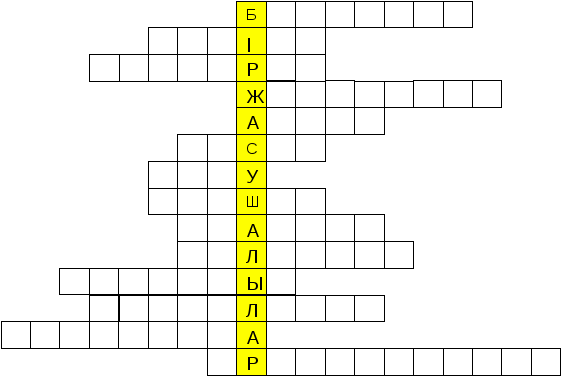 Сөзжұмбақ сұрақтары мен жауаптары:1. Біржасушалы қарапайымдардың негізгі қорегі? (Бактерия)2. Біржасушалылардың көбею жолы? (Бөліну)3.Денесінен жарық бөліп, түнге қарай теңізді нұрға бөлейтін талшықтылар өкілі? (Түншырақ)4. Амебаның қозғалу мүшесі? (Жалғанаяқ)5.Пішіні тұрақсыз біржасушалы қарапайым? (Амеба)6. Біржасушалылардың қолайсыз жағдай туғанда қорғану үшін түзетін заты ? (Циста)7. Кірпікшелі кебісшенің ядро саны? (Екеу)8. Эвгленаның қозғалу мүшесі? (Талшық)9. Бақа ішегінің артқы ұшында тіршілік ететін көп ядролы, біржасушалы қарапайым? (Опалина)10. Шоғыр болып, тіршілік етуге бейімделген қарапайым ағза? (Вольвокс)11. Кокцидоз ауруын таратын қарапайым ағза? (Құртамыш)12. Амеба цитоплазмасының ішкі қабатының атауы? (Энтоплазма)13. Көптеген қарапайымдардың денесін сыртынан қаптайтын өте жұқа майысқақ немесе қатқыл плазмалы қорғаныш қабат? (Пеликулла)14. Қарапайымдыларды зерттейтін ғылым саласы? (Протозология)Сөзжұмбақ: "Ішекқуыстылар"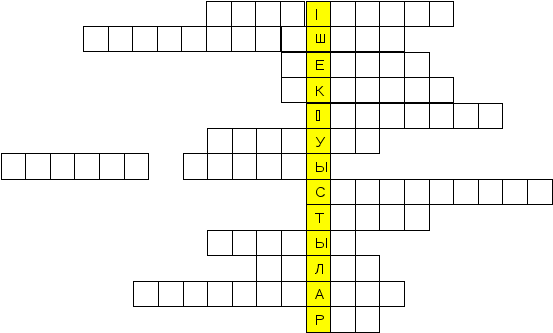 Сөзжұмбақ сұрақтары мен жауаптары:1.Гидраның жыныссыз жолмен көбею түрі? (Бүршіктену)2. Гидра жемін не арқылы аузына апарып, жұтады? (Қармалауыштар)3. Пішіні қолшатыр немесе қоңырауға ұқсас еркін жүзе алатын ішекқуыстыны ата? (Медуза)4. "Теңіз гүлі" деп аталатын ішекқуыстылар? (Актиния)5. Ішекқуыстыларда атпа жасушалар қорегін аулаудан басқа қандай қызмет атқарады? (Қорғаныш)6. Ұрықтанған жұмыртқадан түзілген денесі кірпікшелермен қапталған дернәсілі қалай аталады? (Планула)7. Медузалардың дыбыс тербелісін сезгіштігін зерттеу арқасында теңіз дауылын алдын ала болжайтын қандай аспапты ойлап шығарды? (Медуза құлағы)8. Табақшатәрізділер класының басқаша аталуы? (Сцифоидтар)9. Отырықшы ішекқуыстылардың белгілі бір затқа төменгі жағымен бекінетін бөлігі қалай аталады? (Табан)10. Гидра денесінің сыртқы қабатында ядросы ірі, өте ұсақ жасушалар қалай аталады? (Аралық)11. Көп және аяқ сөздерінің қосындысын білдіретін термин сөз? (Полип)12. Жойылған немесе зақымданған мүшелер мен ұлпалардың қалпына келуі қалай аталады? (Регенерация)Сөзжұмбақ тақырыбы: "Гидратәріздестер класы".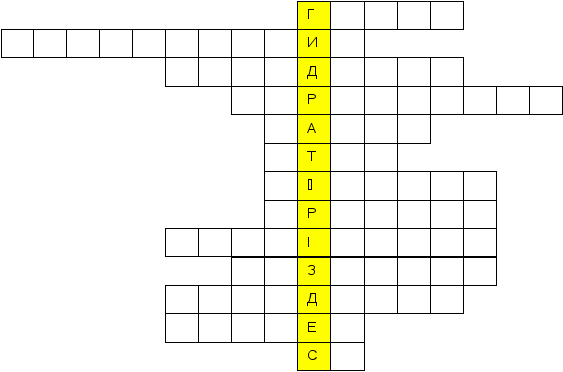 Сөзжұмбақ сұрақтары мен жауаптары:1.Бірде табанымен, бірде қармалауыштарымен бір жерден екінші жерге адымдап, "тоңқаңдай" қозғалатын ішекқуыстылар типінің өкілі? (Гидра)2. Гидраның зақымданған бөлігіндегі жойылып кеткен жасушалардың аралық жасушалардан қайтадан пайда болу құбылысы қалай аталады?(Регенерация)3. Гидра денесінің сыртын қаптап жауып жататын қабат? (Эктодерма)4. Гидраның ауыз тесігінің айналасында орналасқан қорегін ұстауға қатысатын өсінділерді ата? (Қармалауыш)5.Гидра денесінің затқа бекінетін жағының атауы? (Табан)6. Гидраның қорғануға, қорегін аулауға қолданылатын жасушаларының аты? (Атпа)7. Гидраның денесі қандай симметриялы жәндіктерге жатады? (Сәулелі)8.Гидраны ең алғаш тауып сипаттаған ғалым? (Трамбле)9. Гидраның жыныссыз көбею жолы? (Бүршіктену)10. Гидраның сыртқы және ішкі қабаттарының арасындағы қуысты толтырып тұратын желім тәрізді іркілдек зат? ( Мезоглея)11. Гидраның асқорыту қуысын астарлап жатқан қабаты? (Энтодерма)12. Гидраны алғаш туысқа жатқызған ғалым? (Линней)13. Гидраның дене пішіні сақталатын орта? (Су)Сөзжұмбақ тақырыбы: "Жалпақ құрт".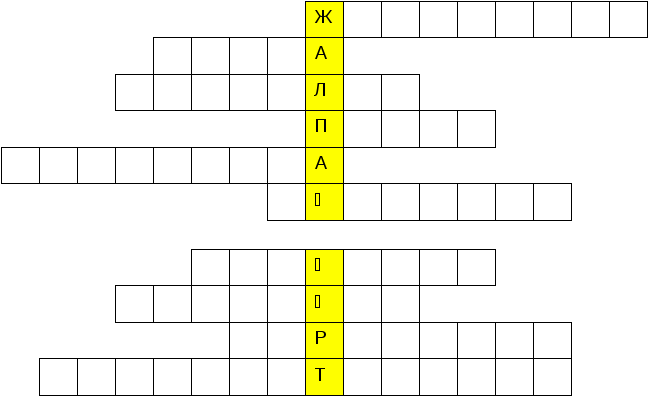 Сөзжұмбақ сұрақтары мен жауаптары:1.Адамның ішегінде, ал дернәсілдері мүйізді ірі қараның , яғни сиырдың денесінде дамитын таспа құрт өкілі ? (Жармасқақ)2. Сиыр цепенінің екінші дернәсілі? (Финка)3. Бауырсорғыш құртынан әсіресе қой және сиыр малында туындайтын аурудың ғылыми атауы? (Фациолез)4. Ақ сұлама жұмыртқадан дамып, не түзеді? (Піллә)5. Эктодерма мен энтодерма аралығындағы дененің үшінші аралық қабаты?(Мезодерма)6. Еркін жүзіп қимылдайтын, жалпақ құрттарға жататын кірпікшелі құрт?(Ақсұлама)7. Жалпақ құрттардағы қорғаныш және тірек қызметін атқаратын түзіліс?(Сірқабық)8. Бауырсорғыштың кірпікшелі дернәсілінің аралық иесі? (Тоспаұлу)9. Бұған дейін тірі ағзаларда болмаған, алғаш жалпақ құрттарда пайда болған жаңа жүйе? (Зәршығару)10. Паразит құрттарды зерттейтін ғылым? (Гельминтология)Сөзжұмбақ тақырыбы: "Жұмыр құрт".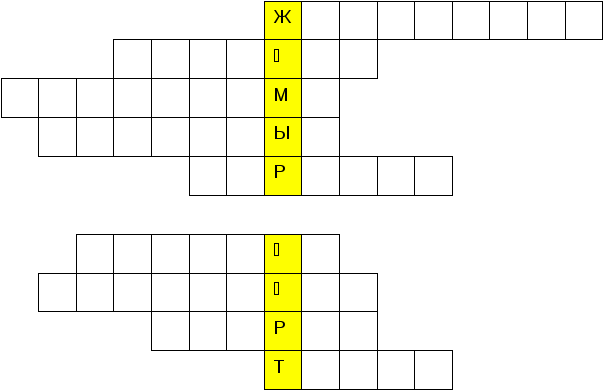 Сөзжұмбақ сұрақтары мен жауаптары:1.Қант қызылшасына зиян келтіретін жұмыр құрт өкілі? (Жіпшеқұрт)2. Жылқының құйрық қылына ұқсас шумақталған жіңішке (тұрқы 1 м) жұмырт құрт? (Қылқұрт)3. Жұмыр құрттардың екінші ортаңғы қабаты? (Гиподерма)4. Жұмыр құрттардың сыртқы қабаты? (Сірқабық)5. Ішқұрттармен күрес шараларын зерттеген ғалым? (Скрябин)6. Аналығының ұзындығы 150см, жуандығы -0,2 мм шамасында болатын жұмыр құрт өкілі? (Суыртқы)7. Адамның бүйенінде тіршілік ететін жұмыр құрт? (Үшкірқұрт)8. Үшкірқұрттың аналь тесігінен кейінгі өте үшкір дене бөлігі? (Құйрық)9. Жұмыр құрттардың сірқабықты тастауы? (Түлеу)Сөзжұмбақ тақырыбы: "Буылтық құрт".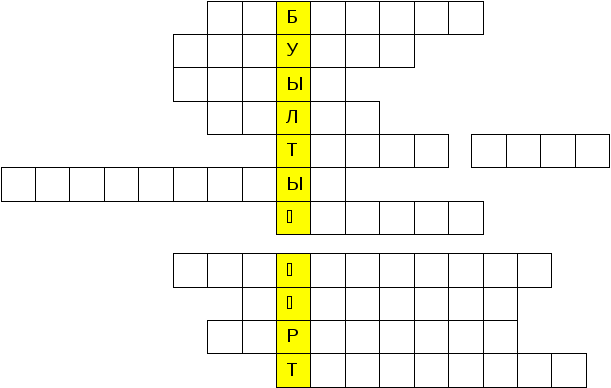 Сөзжұмбақ сұрақтары мен жауаптары:1. Нағыз топырақ қопсытқыш буылтық құрттар? (Шұбалшаң)2. Сүліктің сілекей безінен бөлінетін ерекше ақуызды зат? (Гирудин)3. Нереиданың түсі қандай? (Жасыл)4. Дәрілік мақсатта қолданылатын буылтық құрт? (Сүлік)5. Буылтық құрттардың қантарату жүйесі? (Тұйық жүйе)6. Буылтық құрттарда тұңғыш рет пайда болған тұйық жүйе? (Қанайналым)7. Нереида аяғының қызметін атқаратын мүше? (Қылтан)8. Нереида буылтық құрттардың қай класына жатады? (Көпқылтанды)9. Көпқылтанды құрттардың өкілі? (Құмқазар)10. Буылтық құрттардың айрықша қозғалыс мүшесі? (Параподия)11. Денесінде кірпікшесі бар дернәсіл? (Трохофора)Сөзжұмбақ тақырыбы: "Қошқармүйіз".(Ұлулар типі бойынша)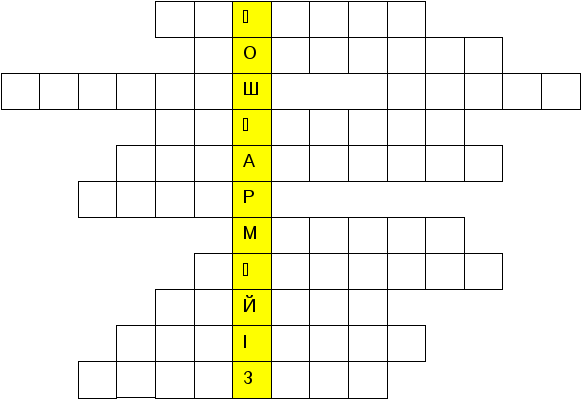 Сөзжұмбақ сұрақтары мен жауаптары:1. Басы болмайтын ұлу? (Айқұлақ)2. Даму барысында уақытша паразиттік тіршілік ететін ұлу? (Тоспұлу)3. Қорегін түнгі салқында аулайтын ұлу? (Жалаңаш шырыш)4. Шапаншаның үстіңгі бетінде қалыптасатын бөлігі? (Бақалшақ)5. Құмда жасырынып жатқан асшаянды аулайтын басаяқты ұлу өкілі?(Каракатица)6. Ұлудың асқорыту жүйесінде шұбалшаңмен салыстырғанда пайда болған жаңа мүше? (Бауыр)7. Ұлу денесіндегі тұлғаны қаптаушы бөлігі? (Мантия)8. Көлдерде және тоғандарда өмір сүретін бауыраяқты ұлулар өкілі?(Жүзімұлу)9. Үлкен тоспаұлудың зәршығару мүшесі? (Бүйрек)10. Жүзімдіктен кездестіруге болатын бауыраяқты ұлулар өкілі? (Түйіртек)11. Өте жылдам реактивті қозғалыс жасайтын басаяқты ұлулар өкілі?(Сегізаяқ)Сөзжұмбақ тақырыбы: "Буынаяқтылар"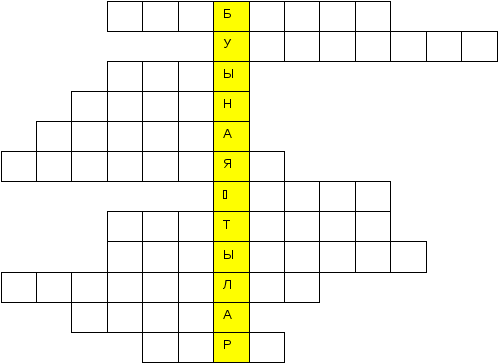 Сөзжұмбақ сұрақтары мен жауаптары:1.Шаянтәрізділердің тынысалу мүшесі? (Желбезек)2. Шаянның жұмыртқалары қалай аталады? (Уылдырық)3. Кененің дернәсілінің аяқ саны? (Алты)4. Жасуныққа ұқсас ағзалық зат? (Хитин)5. Шаянтәрізділердің сипап сезу және иіс сезу мүшесі? (Мұртша)6. Өрмекшітектестердің аяғының бірінші жұбы қалай аталады? (Күйісаяқ)7. Астық пен ұнды жеп, оны шірік иісті сұр затқа айналдыратын кене?(Қамба)8. Жәндіктердің құрлықта өмір сүруге бейімделуінің нәтижесінде пайда болған жаңа түзіліс? (Демтүтік)9.Құстардың денесінде мекендеп, әкаяқ (әсіресе тауыққа) ауруын туғызатын кене? (Мамықкене)10. Тайга кенесі арқылы адамға жұғатын қауіпті ауру? (Энцефалит)11. Қуыршақ сатысынан өтпей, шала түрленіп дамитын буынаяқтылар дернәсілі? (Нимфа)12. Шаянның бунақталған жүретін аяқтары неше жұп? (Төрт)Сөзжұмбақ тақырыбы: "Шегіртке"(Бунақденелілер класы)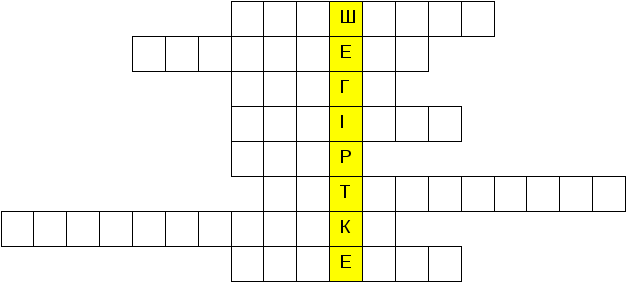 Сөзжұмбақ сұрақтары мен жауаптары:1. Үйірлі шегірткелер дернәсілінің тығыз топтасуы? (Жаушоғыл)2. Буынаяқтылар типіне жататын көпжасушалы, ғаламшардың кез келген түпкірінде таралған жануарлардың ең үлкен тобы? (Бунақдене)3. Бунақденелілердің ересек күйге ауысу сатысы? (Имаго)4. Қимыл қозғалыс қызметін атқаратын аяқтар мен қанаттар орналасқан бунақденелілер бөлімі? (Көкірек)5. Үйірлі шегірткелердің ересектерінің топтасуы? (Үйір)6. Бунақденелілерді зерттейтін ғылым саласы? (Энтомология)7. Жаушоғыл түзетін қанатсыз дернәсілдер? (Жаяушегітке)8. Қабыршаққанаттылар отрядына жататын, ауыз мүшесі түтік тәрізді бунақденелілер? (Көбелек)Сөзжұмбақ тақырыбы: "Сауытбалық".(Балықтар класы)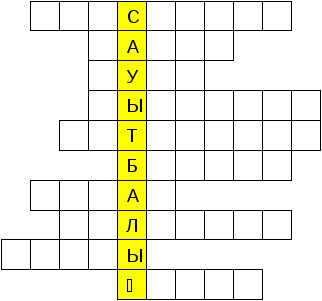 Сөзжұмбақ сұрақтары мен жауаптары:1.Балықтардың жүзгіштігін реттейтін, кейбіреуінде дыбыс шығаратын мүше? (Торсылдақ)2. Жұпбалықтардың ішіндегі ең ірісі, денесі көлдененінен 6 метрге дейін жететін балық? (Манта)3. Сүйекті балықтарда алғаш рет зәрдің уақытша сақталатын мүшесі?(Қуық)4. Балықтардың болашақ ұрпағы? (Уылдырық)5. Балықтарды зерттейтін ғылым саласы? (Ихтология)6. Дәмді еті, қара уылдырығы үшін қымбат бағаланатын балық? (Бекіре)7. Аталық бездегі сүт тәрізді ақ сұйықтық қалай аталады? (Шоғал)8.Балықтардың тынысалу мүшесі? (Желбезек)9. Сазанның сипап сезі мүшесі? (Мұрты)10. Албырт балығының уылдырығының түсі қандай? (Қызыл)Сөзжұмбақ тақырыбы: "Алабұға"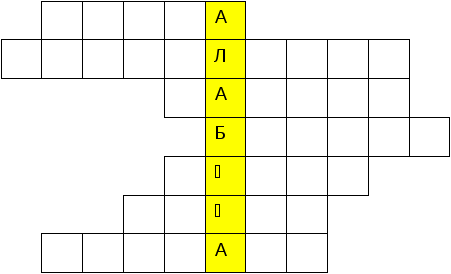 Сөзжұмбақ сұрақтары мен жауаптары:1.Иіс сезу мүшесі өте жақсы дамыған балық? (Акула)2.Балықтарды зерттейтін ғылым саласы? (Ихтология)3.Еті өте дәмді болғандықтан, “патша балығы” деп аталған балық? (Бахтах)4.Балық патшасы................ (Бекіре)5.Балықтың дене бөлімінің бірі ? (Тұлға)6.Аталық безден бөлінетін ақ сұйықтық? (Шоғал)7.Тұлғасы жалпақ, екі көзі денесінің арқа жағында орналасқан балық?(Камбала)Сөзжұмбақ тақырыбы: "Даната".(Қосмекенділер класы)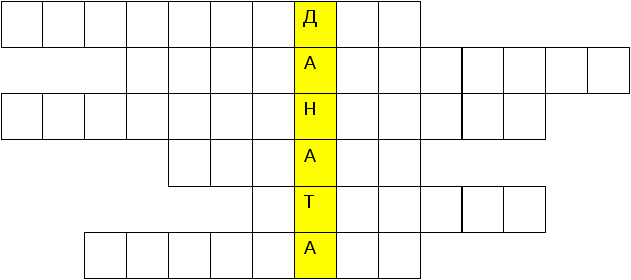 Сөзжұмбақ сұрақтары мен жауаптары:1. Құйрықтылар отрядына жататын қосмекендінің бірі? (Саламандра)2. Қосмекенділерді зерттейтін ғылым саласы? (Батрахология)3. Алғаш құрлықта өмір сүруге бейімделген төртаяқты омыртқалы жануарлар? (Қосмекенділер)4. Қосмекенділердегі тік ішектің соңы бөлігі тік ішек кеңейіп, қандай мүшеге айналады? (Клоака)5. Қосмекенділердің дернәсілі қалай аталады? (Итшабақ)6. Балқаш көлінің маңында, Шу өзенінің аймағында ғана таралған қосмекендіні ата? (Қызылаяқ)Сөзжұмбақ тақырыбы: "Жорғалаушы"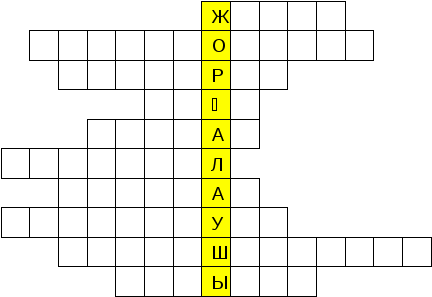 Сөзжұмбақ сұрақтары мен жауаптары:1.Мүшелік жыл санауға кірген жорғалаушылар өкілі ? (Жылан)2. Жорғалаушыларды зерттейтін ғылым саласы? (Герпетология)3. Жаңа Зеландияның ұсақ аралындарында ғана сақталған, өте ертеден келе жатқан жануар? (Гаттерия)4. Жорғалаушылардың жоғары сатысында тұрған крокодилдер отрядының өкілі? (Азғы)5. Халқымыз крокодилді басқаша қалай атайды? (Тәмсақ)6. Жүрегі төрт қуысты жорғалаушы? (Крокодил)7.Қазақстанда кездесетін денесі жіңішке, басы шағын, көзі үлкен әрі өте жылдам қозғалатын жорғалаушы? (Оқжылан)8. Халқымыз аллигаторды не деп атайды? (Қолтырауын)9. Денесін тығыз мүйізді қабыршақ қаптайтын жорғалаушылар отряды?(Қабыршақтылар)10. Қабыршақтылар отрядына жататын денесінің түсі тез өзгеретін жорғалаушылар? (Құбылғы)Сөзжұмбақ тақырыбы: "Құстар"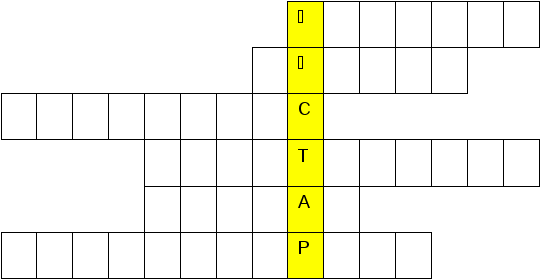 Сөзжұмбақ сұрақтары мен жауаптары:1.Құстардағы тынысалудың ерекше түрі ? (Қосарлы)2. Тұтас мүйізді тақталармен қапталған құстардың жақсүйектерінің сырты қалай аталады? (Тұмсық)3. 225 млн жыл бұрынғы жер қыртысынан табылған құстардың ең ежелгі арғы тегі? (Протоавис)4. Құстарды зерттейтін ғылым саласы? (Орнитология)5. Өңештің кеңейген жері қалай аталады? (Жемсау)6. Бұдан 150 млн жыл бұрын тіршілік еткен құстардың арғы тегі?(Археоптерикс)Сөзжұмбақ тақырыбы: "Саятшылық".(Құстарды топқа бөлу)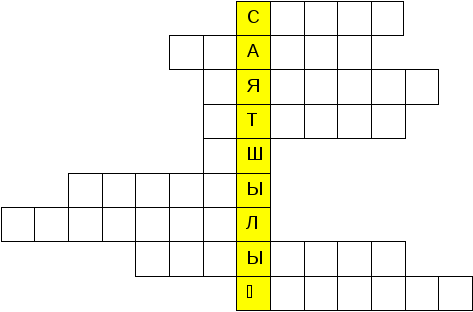 Сөзжұмбақ сұрақтары мен жауаптары:1. Аққудың қоразы? (Саһар)2. Салмағы кейде 16 килограмға жететін ірі құс, кейде оны "тоқтыбалақ" немесе "қозыбалақ" деп атайды? (Дуадақ)3. Қыран құстың мекиені? (Ұябасар)4. Аяқтарында екі ғана саусақ болатын ең ірі түйеқұс? (Страус)5. Құстар дене құрылысына, тіршілік әрекетіне байланысты қанша топқа бөлінеді? (Үш)6. Күндізгі жыртқыш құстың бірі? (Жұртшы)7. Тауықтектестер отрядына жататын құстардың бірі? (Қырғауыл)8. Тұмсықтары мықты, үшкір, тікелей ағашта өрмелеп тіршілік етуге бейімделген пайдалы орман құсы? (Тоқылдақ)9. Қорғалжын қорығын мекендейтін, Қазақстанда сирек кездесетін құстар бірі ? (Қоқиқаз)Сөзжұмбақ тақырыбы: "Баққунақ"(Құс шаруашылығы)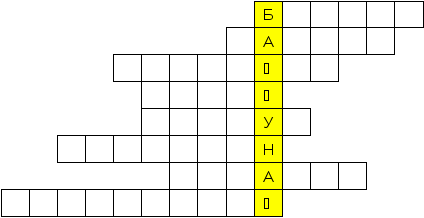 Сөзжұмбақ сұрақтары мен жауаптары:1.Жұмыртқасы да, еті де адам ағзасына шипалы болып келетін, Жапонияда қолдан өсірілетін үй құсының бірі ? (Бөдене)2. Асыранды тауықтың арғы жабайы тегі-Азияның оңтүстік-шығыс аймағында кездесетін тауық қолтұқымы? (Банкив)3. Ұзақ уақыт қолдан сұрыптау нәтижесінде алынған бір түрге жататын үй хайуанаттарының тобы қалай аталады? (Қолтұқым)4. Мүшелдік жыл санауда 10-жылды иеленген құстың бірі? (Тауық)5. Қостанай өңіріндегі "Қарабатыр" шаруа қожалығында өсірілетін түйеқұстың түрі? (Страус)6. Кептертектес құстар отрядының қолға үйретілгені? (Көгершін)7. Африканың батыс, солтүстік аймағында қолға үйретілген тауықтес құстың бірі? (Цесарка)8. Мексика және Американың оңтүстік өңірінде жабайы түрінен қолға үйретілген үй құстарының ең ірісі? (Күркетауық)Сөзжұмбақ тақырыбы: "Сүтқоректі"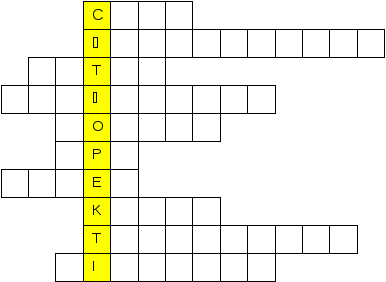 Сөзжұмбақ сұрақтары мен жауаптары:1.Қарны 4 бөлімнен тұратын күйіс қайыратын үй жануары? (Сиыр)2. Австралия аймақтарында кездесетін, жұмыртқа салу арқылы көбейетін сүтқоректілер? (Үйректұмсық)3. Сүтқоректілердегі ұрық дамитын аналық жыныс мүшесі? (Жатыр)4. Жатырдың қабырғасында ұрық пен аналық ағзаның арасындағы арнайы мүше? (Ұрықжолдас)5. Ашық жерлерде мекендейтін сүтқоректілердің бірі? (Қосаяқ)6. Езуден шықшытқа дейінгі жақсүйекті иекпен жалғастырып, тұтастыратын бұлшықет? (Ұрт)7. Көбею, төлдеу кезінде ғана құрлыққа шығатын суда тіршілік ететін сүтқоректілер? (Түлен)8. Сүтқоректілерде кеуде мен құрсақ қуыстарын бөліп тұратын бұлшықет?(Көкет)9. Сүтқоректілерді зерттейтін маммалогия ғылымының басқаша атауы?(Териология)10. Бұта мен ағаш арасында өмір сүретін сүтқоректілердің бірі? (Сілеусін)Сөзжұмбақ тақырыбы: "Таутеке"(Қазақстанда мекендейтін сүтқоректілер)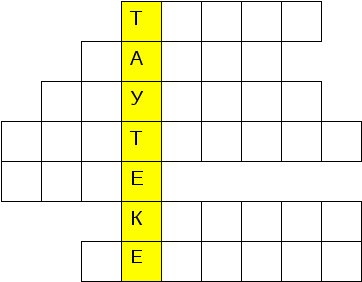 Сөзжұмбақ сұрақтары мен жауаптары:1.Доңыздың төлі ? (Торай)2. Бұғының аналығы? (Марал)3. Ешкінің арғы тегі? (Таутеке)4. Күйіс қайыратын және күйіс қайтармайтындар деп екі топқа бөлінетін сүтқоректілер отряды? (Жұптұяқты)5. Еліктің аналығы? (Сөге)6. Еліктің аталығы? (Күлміз)7. Доңыздың аналығы? (Мегежін)Сөзжұмбақ тақырыбы: "Қамбар ата"(Жылқы шаруашылығы)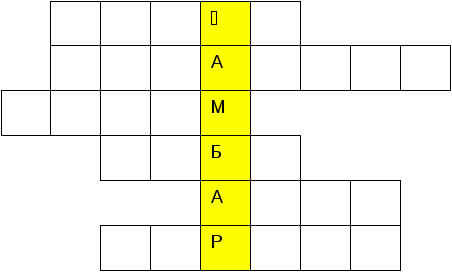 Сөзжұмбақ сұрақтары мен жауаптары:1.Қазақ халқының ерекше қастерлеген және жанына жақын санаған қасиетті түлгінің бірі? (Жылқы)2. Биелері жылына 3000 литрдей сүт беретін, етті және сүтті бағытта өсірілетін қолтұқым? (Мұғалжар)3. Батыс Қазақстан аймағында халықтық сұрыптау нәтижесінде шығарылған қолтұқым? (Көшім)4. Қазақстанда ерте кездерден бастап, өсіріп келе жатқан қазақ жылқыларының негізгі тобын қалай атайды? (Жабы)5. Жергілікті халық "дала көркі" деп ерекше дәріптеген Қазақстанның Батыс аймақтарында өсірілетін қолтұқым? (Адай)6. Қолға үйретілген жалқының арғы тегі жабайы жылқылардың бірін атаңыз? (Тарпан)Сөзжұмбақ тақырыбы: "Ойсылқара".(Түйе шаруашылығы)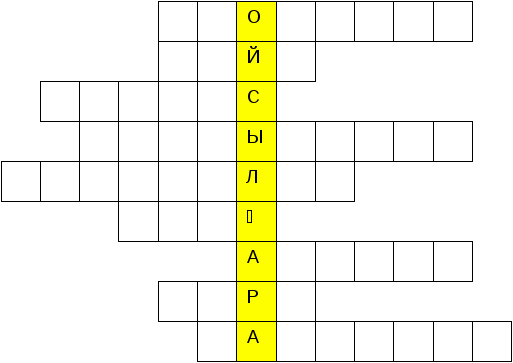 Сөзжұмбақ сұрақтары мен жауаптары:1.Сыңар өркешті түйенің ғылыми атауы? (Дромадер)2. Сүтқоректілер класының көнтабандылар отрядына жататын күйіс қайыратын жануар? (Түйе)3. Түйе түлігіне арналған аңыздар бойынша шығарылған "Желмая" күйінің авторы? (Ықылас)4. Түйе пірінің кей жердегі қолданылатын атауы? (Қаусылқазы)5. Оңтүстік Америкадағы қолға үйретілген түйе қолтұқымының бірі?(Таутайлақ)6. Түйе түлігін қастерлеп қалай атаған? (Ұлық)7. Сыңар өркешті түйенің қолға үйретілген жері? (Африка)8. Айыр өркешті түйенің еркегін қалай атайды? (Бура)9. Айыр өркешті түйенің жабайы түрі? (Қаптағай)Сөзжұмбақ тақырыбы: "Қошқар ата".(Қой шаруашылығы)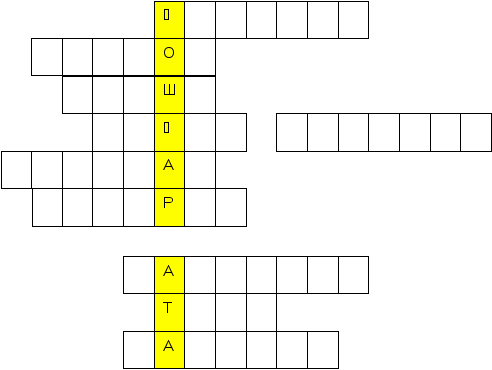 Сөзжұмбақ сұрақтары мен жауаптары:1.Қазақтың қылшық жүнді, құйрық саулықтарын еділбай, дегерес қойларының қошқарларымен жұптастыру арқылы шығарылған қолтұқым?(Қарғалы)2. Қойдың жабайы арғы тегі? (Муфлон)3. Он саулықтың басын құрайтын кәсіптің иесі? (Қойшы)4. Арқардың құлжасы (қошқары) мен жергілікті саулық қойларын жұптастыру арқылы алынған қолтұқымы? (Арқар меринос)5. Қылшық жүнді құйрықты қолтұқымның бірі? (Еділбай)6. Етті-жүнді, әрі етті- майлы (құйрықты) бағытта шөл-шөлейтті жердің табиғатына бейімделген қой қолтұқымы? (Дегерес)7.Ұяң жүнді құйрықты қолтұқымдардың бірі? (Сараджын)8. Қазақстандағы қой шаруашылығы әр аймақтың табиғат ерекшелігіне сәйкес неше бағытта жүргізіледі? (Төрт)9.Әдемі және қымбат бағалы елтірісі арқылы дүние жүзіне белгілі қой тұқымы? (Қаракөл)Сөзжұмбақ тақырыбы: "Ірі қара"(Ірі қара шаруашылығы)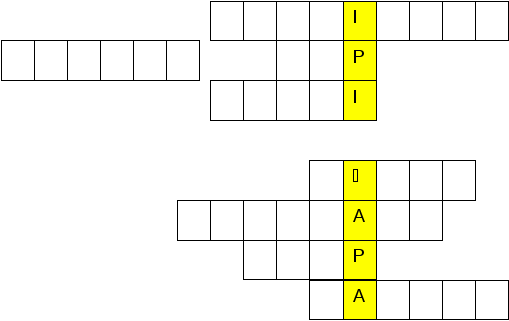 Сөзжұмбақ сұрақтары мен жауаптары:1.Сиырдың пірін атаңыз? (Зеңгібаба)2. Бұдан 7-10 мың жыл бұрын Жерорта теңізі маңындағы елдерде қолға үйретілген жануар? (Жабайы тур)3.Қырдың қызыл сиыры, Әулиеата, Алатау, Қарала, Симменталь тұқымдары өсірілетін бағыт? (Сүтті)4.Жергілікті қазақ, қалмақ сиырларын Англиядан әкелінген герефорд бұқаларымен жұптастыру арқылы алынған қолтұқым? (Ақбас)5.Жергілікті сиырларды голланд қолтұқымының бұқаларымен ұрықтандыру арқылы алынған сиыр қолтұқымы? (Әулиеата)6.Сүтқоректілер класының жұптұяқтылар отрядына жататын күдір тұқымдастарның өкілі? (Сиыр)7. "Сүт- табиғаттың өзі дайындап берген өте құнды тағамы" деп сүтті жоғары бағалаған ғалым? (Павлов)II-бөлім. Тест тапсырмаларыБіржасушалы жануарлар1.Белгілі дене пішіні сақталмайтын біржасушалы жәндіктер:А) кірпікшелілерВ) плазмалылар ++С) талшықтар
Д) бунақденелілер
Е) ішекқуыстылар2.Біржасушалы қарапайым жәндіктерде зәршығару мүшесі:А) жасыл безВ) жабынды қабықшаС) жиырылғыш вакуольдер++
Д) несепағар
Е) бүйрек3.Вольвокс шоғырының пішіні:А)үтір В) таяқша С) шар++
Д)спираль Е) оралма4.Денесі кірпікшелермен қапталған, цитоплазмасында бір үлкен және бір кішкене- екі ядросы болатын:А) безгек паразитіВ) қантышқақ амебаС) жасыл эвглена
Д) кірпікшелі кебісше++
Е) кәдімгі амеба5.Арцелланың қозғалу мүшесі:А) қылауатқышыВ) кірпікшелеріС) жалғанаяқтары++
Д) табанымен
Е) талшықтары6.Өсімдік пен жануарлардың туыстығына дәлел бола алатын біржасушалы жәндік:А) арцелла В) домалаңғыС) амеба Д) жасыл эвглена++
Е)кірпішелі кебісше7.Адамды тері ауруына ұшырататын талшықтылар тобының бір өкілі:А) безгек паразиті В) лейшмания++С)қантышқақ Д) кірпікшелер
Е) талшық8.Амебаның пішіні:А)шар тәрізді В) дөңгелекС) тұрақсыз++ Д) сопақша
Е) таяқша9.Жасушасында хлоропластары бар қарапайым жәндік:А) арцеллаВ) амебаС)дизентерия амебасы++
Д) вольвокс
Е) кірпікшелі кебісше10. Адам мен жануарлардың ішінде тіршілік етіп, ішектің сілемейлі қабықшасын зақымдайтын біржасушалы қарапайым жәндік:А) амеба В) дизентерия амебасы++С) эвглена Д) лейшмания Е)арцелла11.Қарапайымдылар түрлерін алғаш ашқан ғалым:А) Роберт ГукВ)К.А.ТимирязевС)Әкелі-балалы Янсендер
Д)С.Г.Навашин
Е) Антони Ван Левенгук++12.Денесінде бақалшағы бар бір жасушалы қарапайым жәндік:А) амеба В) кірпікшелі кебісшеС) арцелла++ Д)эвглена Е)лямблия13.Қазіргі кезде қарапайымдылардың... мыңға жуық түрі белгілі.А) 80 мың В) 70 мың++ С) 50 мың
Д) 40 мың Е) 60 мың14.Паразитті тіршілік ететін амебаның түрі:А) бақалшақты В)бақалшақсызС) кәдімгі Д) сәулелі
Е) қантышқақ++15.Құм шіркейлері арқылы таралатын тері ауруының түрі:А) безгек ауруы В) лейшманиоз++С)дизентерия Д) гоммоз
Е) қышыма ауруы16.Ұйқы ауруын қоздырғышы:А) лямблия В)трипаносома++С) опалина Д) лейшмания
Е) инфузория17.Аш ішекте және өт жолында тіршілік ететін паразит қарапайым жәндік:А) лямблия++В) қантышқақ амебасыС) құртамыш
Д) безгек паразиті
Е) трипоносома18.Жасыл эвгленаның кірпікшелі кебісшеден айырмашылығы....А) кірпікшелердің болуыВ) жарықсезгіш көздің болуы++С) ядросының болуы
Д) қылауатқышының болуы
Е) гетеротрофты жолмен қоректенуі19.Кірпікшел кебісшенің сезімталдық қызметін атқарады:А) тері жабыныВ) дендритС)арнайы талшықтар++
Д) аксон
Е) мұртшалар20.Біржасушалылардың түр саны:А) 50 мың В) 40 мың С) 70 мың++
Д) 80 мың Е) 60 мың21.Безгек ауруын таратушы:А) безгек маса++ В) қандалаС) кене Д) шіркей Е) сона22.Денесінде бақалшақ болатын амебаның бірі:А) арцелла++ В) вольвоксС) кірпікшелі кебісше Д) жасыл эвглена
Е) амеба23. Амебаның қозғалуы:А)еттері арқылыВ) талшық арқылыС) кірпікшелері арқылы
Д)жалған аяқтары арқылы++
Е)қозғалмайды, субстратқа бекінген.24.Қарапайымдылардың зәр шығару мүшесі:А) бүйрек В) жасыл жұп безС) вакуоль++ Д)несепағар
Е) жұлдызша тәрізді түтік25.Кірпікшелі кебісше үшін қылауатқыштың қызметі:А) зиянды заттарды шығаруВ) қоласыз жағдайлардан қорғануС) қозғалу, қорегін қармау (ұстау)
Д) қорытылмаған қалдықтарды шығару++
Е) жарықты сақтау26.Амебаның ядро саны:А) 3 В) 2 С) 1++ Д) 4 Е) 527.Ішектің қабырғасындағы сілемейлі қабықшаны бүлдіріп, жара қылады:А) кәдімгі амеба В) құртамышС) лямблия Д) қантышқақ амеба++
Е) лейшмания28.Плазмалылар класына жататын жәндіктер:А) кәдімгі амеба++ В)жасыл эвгленаС) лямблия Д) трипаносома
Е) кірпікшелі кебісше29.Жиырылғыш вакуольдің қызметі:А) ас қорытуВ) көмірқышқыл газы, зиянды заттар еріген судың артық мөлшерін сыртқа шығарылуы++С)сыртқы ортадағы суды сіңіру 
Д) тыныс алу
Е) газ алмасу30.Қарапайымдылардың қоректенген кезде түзілетін бөлігіА) кіші ядроВ) жиырылғыш вакуольС) асқорыту вакуолі+
Д)кірпікшелер
Е) үлкен ядро31.Амебаның тыныс алуы:А) суда еріген оттегімен++В) азотпенС) көмірқышқыл газымен
Д)судағы көмірқышқыл газымен
Е) ауадағы оттегімен32.Қорытылмаған қалдықтарды қылаулатқыш арқылы сыртқа шығарады:А) вольвокстерВ) талшықтыларС)кірпікшелі кебісше++
Д) амебалар
Е)лямблия33.Қолайсыз жағдай болғанда амеба:А) циста түзеді++В)спора түзедіС) финкаға айналады
Д) өледі
Е) күрт көбейе бастайды34.Қарапайымдыларға әсер ететін тітіркендіргіштерге жатпайтыны:А) шу++ В) тамақ С) жарық
Д)қышқыл Е) тұз ерітіндісі35.Қантышқақ (дизентерия) амебасы цистасының адам организміне енуі:А) ауа арқылыВ) қайнамаған су арқылы++С) ауру адамдар арқылы
Д) киім арқылы
Е) тамақ арқылы36.Адам мен жануарлардың ішек жолдарында паразиттік тіршілік ететін біржасушалы жәндік:А) қантышқақ амеба++В)кірпікшелі кебісшеС) кәдімгі амеба
Д) безгек паразиті
Е) жасыл эвглена37.Жасыл эвгленаның көбеюі:А)жыныссыз ұзыннан бөліну арқылы++В) бүршіктену арқылыС) циста түзу арқылы
Д) жынысты жолмен
Е)көлденең екіге бөліну арқылы38.Талшықтылар класына жататын жәндіктер:А) полиптерВ) тұщы су гидрасыС) кірпікшелі кебісше
Д) кәдімгі амеба
Е) жасыл эвглена++39.Құм шіркейлері арқылы таралатын тері ауруының түрі:А) лейшманиоз++В) гоммозС) қышыма ауруы
Д) безгек ауруы
Е) дизентерия40.Өсімдік пен жануарлардың туыстығына дәлел бола алатын біржасушалы жәндік:А) амебаВ) жасыл эвглена++С) арцелла
Д) лейшмания
Е) кірпікшелі кебісше41.Хинин, акрихин дәрілерінің емдік қасиеті:А) сүзекті құртуВ) безгек масаларын құрту++С) обаны жою
Д) құтырманы ою
Е) қантышқақты құрту42.Шөгінділерінен мұнайдың қоры түзілетін жәндіктер:А) бақалшақты біржасушалылар++В) кірпікшелерС) талшық
Д) лейшмания
Е) безгек паразиті43.Безгек ауруын қоздыратын паразитті ашқан ғалым:А) А.Лаверан++В) Л.ПастерС)Янсен
Д) Р.Гук
Е) А.Левенгук44.Лямблияның таралуы:А) көмекейгеВ) ішектерге++С) өкпеге
Д) қарынға
Е) бауырдағы өт қалтасына45.Жасыл эвглена денесіндегі жасыл тақташалар қалай аталады:А) вакуольдерВ) көзшелерС) хлоропластар++
Д)ядрошықтар
Е) ядролар46.Безгек паразитінің көбеюі:А) эритроциттер арқылы++В) бауыр арқылыС) адам өкпесі арқылы
Д) ішектер арқылы
Е) тері арқылы47.Ауыратын сиырдың сүті арқылы таралатын ауру:А) дизентерияВ) туберкулезС) гоммос
Д)сальмонелла
Е) сарып (бруцеллез)++48.Жарықта жасыл өсімдіктер тәрізді, ал қараңғыда жануарлар тәрізді қоректенетін қарапайымдар:А) амебаВ) кірпікшелі кебісшеС) жасыл эвглена++
Д) трианосома
Е) лейшмания49.Осы жәндіктер шөгінділері арқылы геологтар мұнай қорын анықтайды:А) былқылдақденелілерВ) көпжасушалыларС) құрттар
Д) біржасушалылар++
Е) бунақденелілер50. Вольвокстың жеке жасушалары байланысады:А) цитоплазмалық көпірше арқылы++В) қабықша арқылыС) байланыс жоқ
Д) арнайы жіпше арқылы
Е) талшығы арқылыІшекқуыстылар типі1.Ішекқуыстылардың денесі:А) екі қабатты+В) көп қабаттыС) бір жасушалы
Д) бір қабатты
Е) үш қабатты2.Актинияның тіршілік ететін мекені:А) мұхиттарВ) топырақС) көлдер
Д) теңіздер++
Е) тұщы су3.Полиптер:А)көп қармалауышты жәндіктерВ) көп симметриялы жәндіктерС) көпаяқты қозғалмайтын жәндіктер++
Д)көп табанды жәндіктер
Е) көп бүршікті жәндіктер4.Ішекқуыстылардың эктодерма қабатында болмайтыны:А) жүйке жасушаларыВ) безді жасушаларС) аралық жасушалар
Д) жабын бұлшықет
Е) атпа жасушалары5.Ішекқуыстыларға жатпайды:А) актинияВ) гидраС) бодо++
Д) көпаяқты маржан
Е) медуза6.Ішекқуыстыларға тән қасиет:А) екі жақты симметриялығыВ)пішін тұрақсыздығыС) сәулелі симметриялылығы++
Д) көзшесінің болуы
Е) қарынның болуы7.Теңіз суларында қозғалып жүретін тамырауыз көпжасушалы жәндік:А)актинияВ) қызыл маржанС)гидра
Д) медуза++
Е) кебісше8.Шоғырлы маржандар:А) актинияларВ) қызыл маржандар++С) гидра
Д) тамырауыздылар
Е) медузалар9.Сцифос сөзінің мағынасы:А) жалпақВ) қоңырауС) табақша++
Д) қолшатыр
Е) таяқша10.Терең суларда қозғалып жүретін көпжасушалы жәндік:А) актинияВ) медуза++С) қызыл маржан
Д) амеба
Е) кебісше11.Гүлге ұқсас ішекқуыстылар:А) медузаВ) эвгленаС)кәдімгі амеба
Д) кебісше
Е) актиния++12.Ішекқуыстылардың затқа бекінетін дене бөлігі:А) сыртқы қабатыВ) аузыС) табаны++
Д) аралық жасушалары
Е) қармалауыштары13.Көпжасушалыларда бөліген жарақаттарған дене бөлігініңқайтадан қалпына келуі:А) регенерация++В) рефлексС) қозу
Д) тежелу
Е) тітіркену14.Атолл:А) жартасты рифВ) тосқауыл рифС) шеңберлі риф++
Д) аралдық риф
Е) жағалық риф15.Қызыл маржанның қаңқасынан жасалатын зат:А) ыдыс-аяқВ) моншақ++С) күлсалғыш
Д) люстра
Е) ваза16.Ішекқуыстылар типіне жататын жәндіктер:А) қос ядролы қарапайымдыларВ) біржасушалыС) жасушасыздар
Д) ядросыздар
Е) көпжасушалылар++17.Ішекқуыстылардың жүйке жасушалары:А) жүйке өрімін түзеді++В) қармалауыштарында түйін түзедіС) шашылып орналасқан
Д) табанында жинақталған
Е) ішкі қабатын қамтиды.18.Шоғырланып, қозғалмай тіршілік ететін көпаяқты жәндік:А) қызыл маржан++В) амебаС) эвглена
Д) гидра
Е) кебісше19.Ішекқуыстыларға тән тітіркену дегеніміз:А) сыртқы орта жағдайына бейімделуіВ)жүйке жасушасының сыртқы әр түрлі қимылдарға жауап беруі++С) қоректі ұстап алу
Д) жауап беруі
Е) тітіркендіргіш20.Риф түзуші маржандардың қаңқасынан алынады:А) ізбес (әк)В) тыңайтқышС) органикалық заттар
Д) минералдық заттар
Е)әр түрлі материалдар21.Ішекқуыстылардың дернәсілі:А) жұмыртқа жасушасыВ) атпа жасушасыС) сперматозоид
Д) жүйке жасушасы
Е) планула ++22.Теңіз гүлі деп аталатын ішекқуысты:А) медузаВ) цианеяС)обелия 
Д) аурелия
Е) актиния++23.Дыбыс тербелісін сезгіш ішекқуысты:А) актинияВ) обелияС) медуза++
Д) цианеа
Е) гидра24.Ішекқуыстыларда қорғаныш қызметін атқаратын жасушалар:А) тері-бұлшықетВ) атпа++С) сезімтал
Д) аралық
Е) безді25.Ішекқуыстыларға жататын жәндік:А) бауырсорғышВ) ақ сұламаС) шұбалшаң
Д) гидра++
Е) инфузорияГидратәрізділер класы1.Гидраның тіршілік ететін мекені:А) теңіздер В) мұхиттарС) тұщы су++ Д) көлдер
Е) лас шалшық су2.Гидрадағы бүршіктену:А) регенерациясы В) жыныстық көбеюС) дамуы Д) қоректенуі
Е) жыныссыз көбеюі++3.Гидра денесіндегі жұлдыз тәрізді жасушаның аталуы:А) асқорыту В) атпа С) жүйке++
Д) бұлшықет Е) жыныс4.Гидраның жыныссыз көбеюі:А) ұрықтану В) бүршіктену++С) бүрмелену
Д) денесіндегі әр жасушаның екі еселенуі
Е) бөлшектену5.Гидраның орын ауыстырып қозғалуы:А) ұзарып жіңішкередіВ) аяқтарымен қозғаладыС) жүзбеқанаттарымен
Д) адымдап қозғалады++
Е) қысқарып жуандайды6.Жыныссыз жолмен көбеюі-бүршіктену деп аталатын жәндік:А) өрмекші В) шаян С) көбелек
Д) амеба Е) гидра++7.Гидраның атпа жасушалары орналасқан:А) ауызында В) безді жасушадаС) мезодермада Д) энтодермада
Е) эктодермада++8.Гидра денесінде астың қорытылуы:А) аналық жасушаларындаВ)сыртқы қабатындаС) дене қуысында++
Д) ішегінде
Е)асқазанында9.Сулы ортада, дене мөлшер ұсақ тіршілік ететін көпжасушалы жәндік:А) амеба В) эвглена С) гидра++
Д) лешмания Е) шұбалшаң10.Гидрада қорытылмаған қорек қалдықтарының шығарылуы:А) энтодерма арқылы В) эктодерма арқылыС) сабақша арқылы Д) аузы арқылы++
Е) табан арқылы11.Гидраның қозғалыс қызметін атқаратын жасушалары:А) қалақай (атпа) жасушаларыВ) тері-бұлшықет жасушалары++С) асқорыту жасушалары
Д) жүйке жасушалары
Е) безді жасушалары12.Гидраның асқорыту- бұлшықет және безді жасушалары орналақан қабат:А) эндодерма++ В) гиподерма С) сірқабық
Д) эктодерма Е) мезодерма13.Денесін бірнеше бөлседе әр бөлігінен жаңа гидра даму себебі:А) атпа жасушаларына байланыстыВ) аралық жасушалардың тез өсе бастауынан++С) бұлшықет жасушалары өсуінен
Д) жабын ұлпасының қалпына келуінен
Е) асқорыту ұлпасының қалпына келуі14.Гидраның жынысты жолмен көбеюі:А) жаздаВ) қолайсыз жағдай туғанда++С)жаңбырлы жылы күндері
Д) көктемнің жылы күндері
Е) ыстық күндері15.Гидраның орын ауыстырып қозғалуы:А) адымдап қозғалады++В) аяқтарымен қозғаладыС) жүзбеқанаттарымен
Д) қысқарып жуандайды
Е) ұзарып жіңішкереді16.Гидраның энтодермасындағы жасушалардың рөлі:А) регенерация В) қоректі аулауС) жауынан қорғануД) асқорыту, сөл шығару++
Е) тыныс алу17.Гидраның жазылатын жіпшесі орналасқан жері:А) аралық жасушадаВ) жүйке жасушадаС) тері-бұлышетті жасушада
Д) асқорыту жасушада
Е) атпа жасушада++18.Суда еріген оттегін бүкіл денесіне сіңіреді:А) шұбалшаң В) ұлу С) қоңыз
Д) гидра++ Е)өрмекші19.Гидраның жауынан қорғану және жемін аулауға әсер ететін жасушалары:А) атпа++ В) жүйке С) тері-бұлшықет
Д) қалақайлы Е) аралық20.Гидраның ауыз қуысынының айналасындағы қармалауыштарының саны:А) 15-20 В) 3-4 С) 5-8 ++
Д) 1-3 Е) 15-1821.Гидраның қармалауыштарының орналасқан жері:А) ауыз қуысының айналасында++В) дене бүйіріндеС) денесінің ортаңғы бөлігінде
Д) табанында
Е) денесінің артқы бөлігінде22.Гидраның жыныс жасушаларының түзілетін орны:А) энтодермада В) аталық жасушалардаС) тері бұлшықетте Д)эктодермада++
Е) ішекқуыстыларда23.Ішек қуыстыларда бүршіктенуден пайда болған жас ағзаның ересегінен бөлінбеуі:А) тамырауыз медузадаВ) шаршылы медузадаС) тұщы су гидрасында
Д) актинияда
Е) қызыл маржанда++24. Гидраның қорегі:А)ұсақ шаянтәрізділер, балық шабағы, бунақдене дернәсілі++В) тек балық шабақтарыС) су планктоны
Д) тек бактериялар
Е) тек балдырлар25. Гидраның мекен ортасы:А) тек теңіздерВ) оттегіне бай өзен, көл, тоғандар++С) тек тоқтау су
Д) тек мұхиттар
Е) лайланған су түбіЖалпақ құрттар1.Бауырсорғыштың дамуы:А) жұмыртқа-кірпікшесіз дернәсіл-құйрықты дернәсіл- цистаВ)жұмыртқа –циста –ересек ағза .С) жұмыртқа-кірпікшелі дернәсіл-құйрықсыз дернәсіл- ересек ағзаД) жұмыртқа –дернәсіл - циста –ересек ағзаЕ) жұмыртқа-кірпікшелі дернәсіл-құйрықты дернәсіл - құйрықсыз дернәсіл-циста- ересек ағза++2.Жалпақ құрттардың қанайналым мүшесі:А) қолқатамыр В) жоқ++С) көктамыр Д) салатамыр
Е)бар3.Кірпікшелі құрттардың сезім мүшелері:А) тепе-теңдік мүшесіВ) иіс сезу мүшесіС) бұлшықет сезім мүшесі
Д)дәм сезу мүшесі
Е) сипап-сезу, көру, тепе-теңдік мүшелері++4.Ақсұламаның асқорыту жүйесі:А) ауыз-өңеш-жемсау-қарын-артқы ішекВ)ауыз тесігі-ішек қуысы-асқорыту вакуоліС) ауыз тесігі-өңеш-қарын-ішек
Д) ауыз қуысы-жұтқыншақ-өңеш-жемсау-қарын-ішек
Е) ауыз-жұтқыншақ-ішек++5.Қосжынысты көпжасушалы:А) өрмекші В) шыбынС) құмырсқа Д) таспақұрт++
Е) ара6.Паразит құрттарды зерттейтін ғылым саласы:А) гинекология В) кардиологияС) гельминтология++ Д) эндокринология
Е) дерматология7.Сиыр цепенінің финкасын жою жолы-сиыр етін:А) толық пісіру++ В) тұздауС) шала пісіру Д) жуу Е) күнге кептіру8.Біркелкі тіршілік етуге көшкен кезде құрылымының қарапайымдана түсуі:А) паразиттік құрттарда++В) аз қылтанды құрттардаС) көп қылтанды құрттарда
Д) буылтық құрттарда
Е) жалпақ құрттарда9.Мысық сорғышының дамуы:А) жұмыртқа – кірпікшелі дернәсіл – ересек құртВ) жұмыртқа –құйрықты дернәсіл – ересек құрт++С) жұмыртқа – кірпікшесіз дернәсіл – ересек құртД) дернәсіл - жұмыртқа – ересек құртЕ) жұмыртқа –құйрықсыз дернәсіл – ересек құрт10.Дене тұрқы 10 метрге жететін таспа құрт:А) қылқұрт В) бауырсорғышС) аскарида Д) мысық сорғыш
Е) сиыр цепені++11.Бауырсорғышта кірпікше:А) дернәсілінде болады++В) ересек ағзада болмайдыС) дернәсілінде болмайды
Д) ересек ағзада болады
Е) болмайды12Бауырсорғыштың кірпікшелі дернәсілінің аралық иесі:А) балықтар В) тоспаұлу++С) сиыр Д) қой Е) жылқы13.Ішекте өмір сүретін паразиттер:А) мегопаразиттерВ) экзопаразиттерС) эктопаразиттер
Д) мезопаразиттер
Е)эндопаразиттер++14. Ақсұлама денесіндегі қабаттар:А) эктодерма, мезодермаВ) эктодерма, энтодерма, мезодерма++С) эктодерма, энтодерма
Д) энтодерме, мезодерма
Е) ішкі, сыртқы15.Таспа құрттар класына жататындар:А) ақ сұлама++ В) қылқұртС) көпкөзділер Д) нереида
Е) эхинококкЖұмыр құрттар1.Адамның бүйенінде тіршілік ететін жұмыр құрт:А) ішексорғыВ) қылдырықбасС) суыртқы
Д) үшкірқұрт++
Е) қылқұрт2.Ішқұрттармен күрес шараларын зерттеген:А) А.О.КовалевскийВ) М.Ф.ИвановС) К.И.Скрябин++
Д)Н.С.Бутарин
Е) П.И. Мариковский3.Жұмыр құрттардың сыртқы қабаты:А) гиподермаВ) көлденең жолақты бұлшықетС) бірыңғай салалы бұлышқет
Д) сірқабық++
Е) энтодерма4.Қылқұрттың қауіптілігі:А)дернәсілі бунақденелілердің паразиті++В)адамның бұлшықетін зақымдайдыС) суда жұмыртқалайды
Д) миды зақымдайды
Е) адамға ауру туғызады5.Жұмыр құрттар типіне жататын денесі тығыз қабықшамен -сірқабықпен қапталған паразит жәндік:А) суыртқыВ) жіпшеқұртС) үшкірқұрт++
Д) қылқұрт
Е) ішексорғы (аскарида)6.Үшкірқұрттың тіршілік ететін жері:А) тоқ ішекВ) бауырС) ми
Д) баланың тік ішегі++
Е) аш ішек7.Қазақстанда кездеспейтін паразиттер:А) ішексорғыВ) эхинококкС) үшкірқұрт
Д) миқұрт
Е) суыртқы++8.Теңіздерде, топырақта, адамдарда, өсімдіктерде, жануарларда, тұнық суда тіршілік ететін паразит құрттар:А) шұбалшаңВ)таспа құрттарС) нереида
Д) сорғыш құрттар
Е) жұмыр құрттар++9.Ішексорғының аузында неше ерін бар?А) 4 В) 2 С) 5 Д) 3++ Е) 610.Аналығының ұзындығы 150 см, жуандығы-0,2 мм шамасында болатын жұмыр құрт өкілі:А) үшкірқұртВ) ішексорғыС) зымырақ
Д) қылтыңбас
Е) суыртқы++11.Жұмыр құрттарда болмайтын жүйелер:А) сезім мүшелеріВ) асқорыту жүйесіС) жүйке жүйесі
Д)зәр шығару
Е)қантарату мен тынысалу++12.Ішексорғының денесін қаптаған тығызы қабықша:А) тері-бұлшықет қапшығы++В) кірпікшелерС) ішек қуысы
Д) эктодерма
Е) энтодерма13.Жұмыр құрттардың сірқабықты тастауы:А) түлеу++В) өсуС) даму
Д) көбеюі
Е) гиподерма14.Дүниежүзіндегі жұмыр құрттардың саны:А) 20 мың++В) 30 мыңС) 50 мың
Д) 10 мың
Е) 40 мың15. Бұл құртттың аналығы аяқ терісінің астында паразиттік жолмен тіршілік етеді?А) үшкірқұртВ) суыртқы++С) қылтыңбас 
Д) зымырақ
Е) ішексорғыБуылтық құрттар типі1.Көпқылтандылардың сезім мүшесі:А) жай көзіВ) сипап сезу, көру, тепе-теңдік+С) иіс сезу
Д) күрделі көзі
Е) дәм сезу2.Дәрілік мақсатқа қолданылатын буылтық құрт:А) қылдырықбас В) шұбалшаңС) сүлік++ Д) құмқазар
Е) керенде3.Көп қылтанды құрттарға жататындар:А) шұбалшаң В) қылқұртС) сиыр цепені Д) ішексорғы (аскарида)
Е) нереида++4.Шұбалшаңдардың класы:А) сорғыш құрттарВ) кірпікшелі құрттарС) таспа құрттар
Д) азқылтанды құрттар++
Е)көп қылтанды құрттар5.Шұбалшаңның негізгі қорегі:А) шыбын-шіркейВ) ауадағы азотС) өсімдіктердің шіріген қалдықтары++
Д)сазды топырақ
Е) бір жасушалы қарапайымдылар6.Шұбалшаң бірыңғай салалы бұлшық еттерінің көмегімен:А) бекінеді В) дамидыС) шала дамиды
Д) қысқарып ұзартады++
Е) жабысады7.Шұбалшаңдардың қозғалуы:А) бірыңғай салалы бұлшықеттердің жиырылуынанВ) сақиналы, бірыңғай салалы бұлшықеттердің жиырылуынан++С) ұзын бұлшықеттердің жиырылуынан
Д) көлденең жолақты бұлшықеттердің жиырылуынан
Е) кутикуланың жиырылуынан8.Жауынқұрттың денесіндегі қылтанның атқаратын қызметі:А) қозғалу В) зәр шығаруС) денені орнықты ұстау++
Д) иіс сезу Е) жиырылу9."Гирудин" деп аталатын ерекше зат бөліп шығарады:А) нереида В) үшкірқұрт С) желпеуіш құрт
Д) шұбалшаң Е) сүлік++10.Шұбалшаңнның денесі:А) жалпақ, таспалыВ) таспалы, финкасы барС) жалпақ, кірпікшелі
Д) жұмыр, буылтықтардан тұрады++
Е) жұмыр, өте үшкір11. Шұбалшаң:А) дара жыныстыВ) ұрықтанбайдыС) жұмыртқадан даиды
Д) іштей ұрықтанатын гермафродит++
Е) сырттай ұрықтанатын гермафродит12. Буылтық құрттардың асқорыту жүйесінің басқа құрттардан айырмашылығы:А)асқорыту мүшесі дамымағанВ) тұйық тарамдалған ішекС) ішегі алдыңы, ортаңғы және артқы ішек деп бөлінген.
Д) ауыз, жұтқыншақ, өңеш, жемсау, қарын, созылған ішек, аналь тесігінен тұрады++
Е) алдыңғы, ортаңғы ішектерден тұрады13.Денесі жұмыр, созылыңқы, бірнеше буылтықтардан құралған құрт:А) миқұрт В) үшкірқұртС) сиыр цепені Д) шұбалшаң++
Е) ақ сұлама14.Нереида аяғының қызметін атқаратын:А) желбезектері В) сүйір құйрығыС)қылтандары++ Д) сүйір басы
Е) буылтықтары15. Шұбалшаңнның қан айналымы:А) тұйық тізбек++ В) ашық тізбекС) жеке екі сақина ғана Д) болмайды
Е) екі тамыр ғанаҰлулар типі1.Былқылдақденелілер үккісінің қызметі:А) тұлғасын қаптайдыВ) қорегін қырып жейді+С) судағы түрлері тыныс алады
Д) құрлықтағы түрлері тыныс алады
Е) қорғайды2.Басы болмайтын ұлулар:А) сегізаяқВ) тоспа ұлуларС) жалаңаш шырыш
Д)айқұлақтар+
Е)жүзім ұлуы3.Тоспа ұлуы тыныс алады:А) бүкіл денесімен тыныс аладыВ) желбезек арқылы тыныс аладыС) мантия арқылы тыныс алады
Д) өкпе арқылы тыныс алады+
Е)аяғымен тыныс алады4. Бауыраяқты былқылдақденелі жәндік:А) тоспаұлу+В) каракатицаС) сүлік
Д) айқұлақ
Е) шұбалшаң5.Үлкен тоспаұлуының зәр шығару мүшесі:А) бауырыВ) бүйрегі+С) аш ішегі
Д) тоқ ішегі
Е) асқазаны6.Сифоны бар жәндік:А) айқұлақ+В) ұлуС) нереида
Д) шаян
Е) шұбалшаң7.Былқылдақденелілер типінің класы:А) сирекқылтаныдаларВ) көпқылтандыларС) бауыраяқтылар+
Д) плазмалылар
Е) кірпікшілілер8.Теңіз бауыраяқты ұлулардың желбезектері:А) етті аяғындаВ)қармалауыштарының түбіндеС)тұлғасында
Д) мантия (шапанша) қуысында+
Е) басында9.Басы болмайтын ұлулар:А) жүзім ұлуыВ) сегіаяқС) жалаңаш шырыш
Д) айқұлақтар+
Е) тоспаұлуы10.Бақалшақсыз былқылдақденелі жәндік:А) айқұлақВ) жүзімұлуыС) шалшықұлуы
Д) каракатица+
Е) үлкен тоспа ұлуы11.Жақаяқтары бар ұлу:А) жалаңаш шырышВ) үлкен тоспаұлуыС) жүзім ұлуы
Д) сегізаяқ+
Е) айқұлақ12.Үлкен тоспа ұлуының жүйке жүйесі:А) үш жұпВ) жұтқыншақ астыС) бес жұп+
Д) жұтқыншақ үсті
Е) екі жұп13.Ұлудың аузының орналасқан жері:А) құрсағындаВ) шапанша қуысындаС) шапанша аралығындағы бос орында
Д) қарнында
Е) бастың астыңғы жағында++14.Тоспаұлуының үккіші:А) аузыВ) етті тілі++С)басы
Д) жұтқыншағы
Е) мантиясы (шапаншасы)15.Айқұлақтың зәр шығару мүшесі:А) өкпеВ) теріС) бауыр
Д) бүйрек++
Е) желбезек16. Көзі болмайтын ұлулар:А) кальмарларВ) айқұлақ++С) жалаңаш шырыш
Д) катушкалар
Е) жүзім ұлуы17.Ұлудың газ алмасу процесі жүретін мүшесі:А) шапаншаВ) теріС) желбезек
Д) өкпе
Е) қан тамырлары+18.Тоспа ұлуының қан айналым жүйесі:А) үлкен қан айналу жүйесіВ) кіші қан айналу жүйесіС) тұйық
Д) ашық++
Е) болмайды19.Ұлудың ас қорыту жүйесінде шұбалшаңмен салыстырғанда пайда болған жаңа мүше:А) ауыз қуысыВ) көмейС) ішек
Д) бауыр++
Е) тіссіз жұмсақ тіл20. Қорегін түнгі салқында аулайтын ұлу:А) кальмарВ) сегізаяқС) ұлу
Д) каракатица
Е) жалаңаш шырыш++21. Даму барысында уақытша паразиттік тіршілік ететін ұлу:А) жалаңаш шырынВ) тоспа ұлу++С) айқұлақД) сегізаяқЕ) шалшық ұлу22.Теңіз бауыраяқты ұлулардың желбезектері:А) етті аяғындаВ) басындаС) тұлғасында
Д) қармалауышының түбінде
Е) мантия (шапанша) қуысында++23.Тағам ретінде пайдаланылатын былқылдақденелілер (ұлулар):А) жалаңаш шырышВ) айқұлақС) кіші тоспа ұлуы
Д) үлкен тоспа ұлуы
Е) каракатица++24. Басында қармалауыштары бар былқылдақденелілер:А) қосжақтаулыларВ) бауыраяқтыларС) басаяқтылар++
Д) бақалшақсыздар
Е) сүліктер25.Аузы аяғының түбіне жақын орналасқан ұлу:А) жалаңаш шырышВ) кальмарС) тоспа ұлу
Д) сегізаяқ
Е) айқұлақ++26.Ұлудың шапаншасының атқаратын қызметі:А) сезім мүшесіВ) тұлғаны қорғау++С) сыртқы ортамен байланыс
Д) ас қорыту
Е) тыныс алу27. Қосжақтаулы былқылдақденелінің өкілі:А) устрица++В) жұмырлақС) қошқармүйіз
Д) кальмар
Е) шалшықшыұлу28. Аяғы дененің астыңғы бөлігі-бауырын толық қамтитындықтан оны бауыраяқты ұлулар класына жатқызады ол:А) кальмарВ) айқұлақ++С) тоспаұлу
Д) сегізаяқ
Е) мидия29.Су түбінде тіршілік етіп, құмда жасырынып жатқан асшянды аулайтын басаяқты ұлу.А)айқұлақВ)каракатица++С) тоспаұлу
Д) мидия
Е) кальмар30.Ұлу жүрегінің бөлімдері:А) 3 В) 4 С)6 Д) 5 Е) 2+++31.Басаяқты былқылдақденелі:А) жүзім ұлуыВ) айқұлақС) мидия
Д) каракатица++
Е) кемеқұрт32. Айқұлақ:А)қос жынысты жәндікВ)дара жынысты жәндік++С)оралма бақалшақты жәндікД)гермафродитЕ) бақалшақсыз жәндік33.Қай моллюска ағаштарды, кемелерді, теңіз порттарының жағасындағы құрылыстарды бүлдіреді?А) мидияВ) кеме құрты++С) устрица
Д) жалаңаш шырыштылар
Е) сегізаяқ34.Қай моллюска ауылшаруашылық өсімдіктеріне зиян тигізеді?А) тоспа ұлуыВ) айқұлақС) жалаңаш шырыштар++
Д) теңіз меруерті
Е) кальмар35.Қай моллюскаларды тамаққа пайдаланып, тіпті теңізде арнайы "плантацияда" өсіреді?А) тоспа ұлуларынВ) жалаңаш шырыштылардыС) кеме құрттарын
Д) мидия мен устрицаларды++
Е) сегізаяқтардыБуынаяқтылар типі1.Шаянтәрізділердің тынысалу мүшесі:А) желбезектер+ В) мантияС) артқы ішек Д) өкпе
Е) қысқыштар2.Шаянның уылдырығы дамитын мүше:А) шөптеВ) шаянның құрсақ бөліміндегі ағында+С) басқа ағзаларда
Д) балықтың денесі
Е) шаянның ішінде3.Шаянтәрізділердің көбеюі:А) тірідей туу арқылыВ) бүршіктену жолыменС) қуыршақ арқылы
Д) қосжынысты
Е) даражынысты+4.Шаянның зәр шығару жүйесі орналасады:А) бас бөлігінде+ В) аяғындаС) қарында Д) құрсағында
Е) аналь тесігінің жанында5.Қанда еріген зиянды өнімдерді бөліп шығаратын жасыл бездері бар буынаяқтылар:А) өрмекшілерВ) бунақденелілерС) қоңыздар
Д) кенелер
Е) шаяндар+6.Шаян ұрпағының дамитын орны:А) аналық ағзасының ішіндеВ) су өсімдігіндеС) аналықтың құрсақ аяқтарында+
Д) ұяда
Е) балық денесінде7.Шаянның зәр шығару мүшесі:А)бүйректерВ) қос жасыл бездер+С) сатанбез
Д) екі жұп дөңгелек қалташалар
Е) мальпиги тамырлары8.Ұсақ шаянтәрізділердің су қоймаларындағы атқаратын ролі:А) судың мөлшерін көбейтедіВ) балық шабақтарына қорек болады+С) өсімдік қалдықтарын ыдыратады
Д) балық шабақтарын жеп,зиян келтіреді
Е) балықтарға абысып күн көреді9.Өзен шаянның сезім мүшелері:А) тыныс алу мүшесіВ) бауырС)көру мүшесі+
Д) аналь тесігі
Е) ащы ішек10. Желілілер типіне жатпайтын класс:А) қосмекенділер В) сүтқоректілерС) құстар Д) жорғалаушылар
Е) шаянтәрізділер++11.Желбезек арқылы тыныс алатын буынаяқтылар типінің өкілі:А) қарақұрт В) өзен шаяны+С) шаршылы өрмекші Д) тарақан
Е) қыршаян12.Шаянтәрізділердің кездеспейтін жерлері:А) Арктикалық көлдерВ)Жануарларда паразиттік тіршілік етуі+С)теңіз бен мұхиттарД)тұзды теңіз суларыЕ)су қоймалары13.Шаянтәрізділердің сипап сезу және иіс сезу мүшесі:А)күрделі көзшелері В)желбезегіС)хитинді жабыны Д)мұртшалары+Е)қысқыштары14.Шаянтәрізділердің маңызына жатпайтыны:А)суды ластанудан сақтауВ)судың температурасын реттеуі++С)су жануарларының қорегіД)құстардың жемі болуыЕ)тағам ретінде қолданылуы15. Шаянның көбею түрі:А)тірі туады В)уылдырық шашады+С)бүршіктену Д)жұмыртқа салуЕ)дернәсіл арқылы16.Өзен шаянының қорғаныш және қорек аулайтын мүшесі:А)ұзын мұрт В)көздеріС)құрсақ аяқтары Д)қысқа мұртшаЕ)қысқыштары++17. Шаянтәрізділердің есту және тепе-теңдік мүшесі:А)күрделі көзшелері В)екі ұзын мұртшаС)желбезек Д)екі қысқа мұртша++Е)хитинді жабын18.Шаянның бунақталған жүретін аяқтары .... жұп:А)төрт++ В)алты С)үшД)бір Е)бес19.Шаянның хитинді жабыны:А)Сәндік қасиет бередіВ)қозғалуға қатысадыС)дене икемділігін сақтайдыД)Көбеюіне қатысадыЕ)қаптайтын сауыт, ішкі мүшелерін қорғайды++20.Жас шаяндардың хитинді жиі ауыстыру себебі:А)Суда жұмсарып кететіндіктенВ)өзі босап түсетіндіктенС)денесі тез өскендіктен++Д)денесі тез өспегендіктенЕ)құрғап сынатындықтан21.Шаянның құрсақ бунағындағы қысқа аяқшалар саны:А)бір-бірден В)үш-үштенС)төрт-төрттен Д)екі-екіденЕ)сегіз-сегізден++22.Шаянда қандай сезім мүшелері жоқ:А)көру В)есту++С)тепе-теңдік Д)иіс сезуЕ)барлығы бар23.Буынаяқтылардың тыныс алу мүшелері:А)желбезек, өкпеВ)бүйрек ,өкпеС)тері, демтүтікД)өкпе, желбезек , демтүтік++Е)бауыр , желбезек24.Тұщы су қоймаларында ұсақ шаянтәрізділер, шабақтар мен балықтар үшін маңыздысы:А) дафния++В) қосжақтаулы былқылдақденеС) креветка
Д) қырықаяқ
Е) тоспаұлу25.Шаянтәрізділердің денесі:А) бес бөлік В) біртұтасС) екі бөлік++ Д) төрт бөлік
Е) үш бөлік26.Өрмекшінің аузы... бейімделген:А) шайнауға В)сезугеС) кеміруге Д) сорып алуға++
Е) ұсақтаға27.Өрмекшітектестердің көру мүшесі:А) сегіз қарапайым көз++В) екі қарапйым көзС) алты қарапайым көз
Д) көп күрделі көз
Е) төрт қарапайым көз28.Суда тіршілік ететін өрмекші:А) қышыма кенесіВ) бүйіС) шаршылы өрмекші
Д) қарақұрт
Е) мизан++29.Өрмекшілер тыныс алады:А) терісіменВ) желбезекпенС) бүкіл денесімен
Д) демтүтікпен++
Е) қарынмен30. Өрмекшінің зәр шығару мүшесі:А) аналь тесігіВ) екі жасыл безС) тері
Д) бүйрек
Е) мальпигий тамыршалары++Бунақденелілер класы1.Ауыз аппараты кеміргіш бунақденелілер:А) қара шыбындар В) қоңыздар++С) масалар Д) көбелектер
Е)қандалалар2.Тең қанаттылар отрядына жататын бунақденелі:А) инелек В) бит С) бүрге
Д) біте++ Е) көбелек3. шала түрленіп дамитын бунақденелілер:А) инелек++ В) қоңыздар С) көбелектер
Д) бүргелер Е) шыбындар4.Жарғаққанаттыларға жататыны:А) шаншар++ В) қоңыз С) ызылдақ
Д) сона Е) шегіртке5.Ересек кененің жүретін аяғының саны:А) 4 жұп+ В) 6 жұп С) 2 жұп
Д) 3 жұп Е) 5 жұп6.Толық түрленіп дамитын бунақденелілердің отряды:А) биттер В) инелектер С) бүргелер++
Д) дәуіттер Е) тарақандар7.Жабайы түрі табиғатта кездеспейтін жәндік:А) шыбын В) жібек көбелегі++ С) тарақан
Д) орамжапырақ көбелегі Е) аралар8.Адамға қан ауру қоздырғыштарын тарататын бунақденелер:А) ұн кенесіВ) қан сорғыш шыбындар (шіркей)++С)кәдімгі маса
Д) үй шыбыны
Е) көбелектер9.Қансорғыш қосқанаттылардың ауыз мүшелері:А) тесіп-сорғыш++В) ауыз аппараты жалағышС) сорғыш
Д) астыңғы еріні ұстағыш
Е) кеміргіш10.Үй жәндігі болып есептелетіні:А) көбелекВ) кәдімгі махаонС) тұт жібек көбелегі++
Д)капуста ақ көбелегі
Е) қалақай көбелегі11.Бал ара семьясы:А) тек жұмысшы араларВ) тек қана анылық араС) ана ара, трутеньдер, жұмысшы аралар++
Д) тек қана ара, жұмысшы аралар
Е) тек трутеньдер12.Ауылшаруашылық өсімдіктеріне зиян келтіретін бунақденелілер:А) трутень В)астық қиғысы++С) құмырсқа Д) Ханқыз
Е) балара13.Түрленбей дамитын омыртқасыз жанарларға жататындар:А) өрмекшілер++В)ішекқуыстыларС) шаянтектестер
Д) құрттар
Е) жәндіктер14. Бунақденелілердің дене бөліктері.А) құрсақ В) бас, көкірек, құрсақ++С)бас, құрсақ Д) көкірек
Е) бас, көкірек15. Қабыршаққанаттылар отрядына жататын бунақдене:А) балара В) дәуіт С) кәдімгі махаон++
Д) шегіртке Е) инелік16.Бунақденелілердің аяғы:А) 6 ++ В) 4 С) 12 Д) 10 Е) 217. Бунақденелілер қоректенеді:А) аналық түйініменВ) бүршікпенС) гүл шірнесімен++
Д) аналық жыныс жасушасымен
Е) гүл күлтесімен18.Шала түрленіп дамиды бунақденелілер:А) инелек++ В) бүргелер С) шыбындар
Д) қоңыздар Е) көбелектер19.Көбелектердің басқа бунақденелілерден айырмашылығы:А) қанат жоқ, не нашар дамығанВ) қанатын ұсақ қабыршақтар қаптайды++С) екі жұп қанаты бар
Д) бір жұп мөлдір қанаты бар
Е) бір жұп қанаты-қатқыл, екінші жұп қанаты-жарғақ.20.Биттердің ауыз мүшесі:А)шаншып сорғыш+В)жалап-кеміргішС) кеміргіш
Д) жалағыш
Е) шаншып-сорғыш21.Тарақанның денесі:А) бас және біріккен көкірек, құрсақВ) бас, көкірек, құрсақ++С) біріккен баскөкірек және құрсақ
Д) біртұтас
Е) басы жоқ, көкірек пен құрсақ22. Бунақденелілердің құрлықта дамитын дернәсілі:А) қуыршақ В) жұмыртқа С)имаго
Д)нимфа++ Е) наяда23.Киімдерге дернәсілдері зиян келтіретін бунақдене:А) қаракүйе++ В)өлібас С) маса
Д) қантамшы Е) тұткөбелек24.Бунақденелілермен қоректенетін өсімдік:А) шықшылдақ++ В) қамыс С) қайың
Д) шоңайна Е) итшоған25.Қоңыз мына мүшесі арқылы тыныс алады:А) терісі арқылыВ) өкпе арқылыС) хитинді демтүтік арқылы++
Д) мальпигий арқылы
Е) желбезек арқылы26.Қоңыздардың тыныс алу мүшесі:А) бүкіл денесіВ) шапанша қалтасыС) хитинді демтүтікшелер++
Д) ауа қапшығы
Е) тері жабыны27.Тері аурын тудыратын кенелер:А) қышыма кенесі++ В) шаршылы өрмекшіС)өсімдік кенесі Д) қыршаян
Е) ұн кенесі28.Өрмекшітектестер мен бунақденелілердің зәр шығару мүшесі:А) жиырылғыш вакуольдерВ)мальпигий түтікшелері++С) бүйрек
Д) жасыл түсті бір жұп бездер
Е) жұлдызша түтікшелер29.Қатты затпен қоректенетін кененің ауыз мүшесі:А) кеміріп-жалағышВ) шаншып-соруға бейімделгенС) сүзіп-жалаушы
Д) сорғыш-түтік
Е) кеміруші++30.Шала түрленіп дамитын бунақденелілер:А) қоңыз В) шыбын С)ара
Д)дәуіт++ Е) көбелек31.Қоңыздың зәр шығару мүшесі:А) несеп ағар В) жасыл жұп безС) бүйрек Д) мальпигий++
Е) жұлдызша тәрізді түтік32.Сатанбез және мальпигий тамырары арқылы зәр шығаратын жәндік:А) онаяқты шаян В) таңқышаянС)шаршылы өрмекші++ Д) асшаян
Е) омар33.Шала түрленіп дамитын бунақдене:А) қиқоңыз В) ханқызС)бұғықоңыз Д) шегіртке++
Е) сүңгуір34."Санитар" қоңызА) суіңкәр В) суңгуірС) колорад қоңызы Д) көмбекей++
Е) ханқыз35.Пайдалы қоңыз:А) суіңкәр В) суңгуірС) шытырлақ қоңызы Д) көмбекей
Е) ханқыз++Балықтар1.Шеміршекті балық:А) жолақ акула+В) табанС) сазан
Д) шортан
Е) аққайран2.Уылдырықтау бұл-А) балықтардың көбею кезіндегі күрделі инстинкті мінез-қылығы+В) өрістегіш балықтардың шалғай жерлерді жүзіп өтуіС) ұрапғына қамқорлық жасауы
Д)көбею жағдайы
Е) шартты рефлекс3.Балықтың дене бөлімдері:А) тұлғаВ) бас, құйрықС) бас, тұлға, құйрық+
Д) бас, тұлға
Е) баскөкірек, құйрық4.Балық мына мүшесі арқылы тыныс алады:А) хтитнді демтүтік арқылыВ) өкпе арқылыС) терісі арқылы
Д) мальпигий арқылы
Е) желбезек арқылы+5.Сазанның миы:А) бес бөлікті+В) үш бөліктіС) төрт бөлікті
Д) бір бөлікті
Е) екі бөлікті6.Балықтардың жүрегі:А) бір қуыстыВ) көп қуыстыС) үш қуысты
Д) төрт қуысты
Е) екі қуысты+7.Сүйекті-шеміршекті балықтар:А) шоқыр, бекіре+В) табанбалық, сазанС) австралия мүйізтісі, африка қабыршақты балығы
Д)латимерия
Е) акула, тұтасқанат8.Балықтардың дене температурасы байланысты:А) ұлпаларда майдың болуынаВ) қоршаған орта температурасына+С) майының болуына және қорегіне
Д) балықтың қозғалуына
Е)қорегінің түріне9.Балықтардың денесін берік ұстауға көмектесетін жүзбе қанаты:А) анальВ) көкірекС) арқа
Д)құйрықасты+
Е) құрсақ10.Сүйекті балық:А) көк акулаВ) тікенекті жұп балықС) тұтасбалық
Д) шортан+
Е) жолақ акула11.Торсылдағы болмайтын балық:А) акула+В) шортанС) жайын
Д) треска
Е) алабұға12.Балықтан бөлінетін қою ақ сұықтық-шоғал:А)жұмыртқа жасушасының өніміВ) аталық бездің ұрығы+С) уылдырықтар
Д) нәжістер
Е) шабақтары13.Шеміршекті балықтар класына жататын отряд:А) майшабақ тәрізділерВ) латимерия тәрізділерС) бекіре тәрізділер
Д) тұтасқанаттылар (скаттар)+
Е) албырт тәрізділер14.Шеміршекті балықтарда басқалараға қарағанда жоқ мүше:А) бассүйекВ) қабыршақтарС) жүзбеқанаттар
Д) торсылдағы+
Е) омыртқа жотасы15.Балықтардың қанайналым жүйесі:А) екі қанайналым шеңберліВ) тұйық емесС) төрт қанайналым шеңберлі
Д) үш қанайналым шеңберлі
Е) бір қанайналым шеңберлі+16.Акула балығының систематикалық тобы:А) сүйектіВ) сүйекті-шеміршектіС) саусаққанаттылар
Д) қостыныстылар
Е) шеміршекті+17.Балықтардың судың бағытын, ағын күшін қабылдайтын мүшесі:А) көруіВ) естуіС) бүйір сызығы+
Д) иіс сезуі
Е) торсылдағы18.Балықтың арнайы сезім мүшесі бұл:А) бүйір сызығы+В) сипап сезуС) иіс сезу
Д) көру
Е) есту19.Басқа балықтармен салыстырғанда акула мен скатта жоқ мүше:А)желбезек қақпағы+В) жүзбеқанаттарС) бассүйегі
Д) бауыры
Е) ішегі20.Кейбір балықтарда дыбыс шығаратын мүше:А) жүзбеқанатВ) желбезекС) аузы
Д) торсылдақ++
Е) құйрығы21.Акуланың өте жақсы дамыған сезім мүшесі:А) естуВ) торсылдақС) сипап сезу
Д) дәм сезу
Е) иіс сезу++22.Балықтың жүрегінің құрылысы:А) 2 жүрекше және 2 қарыншаВ) 1 жүрекше және 2 қарыншаС) 1 жүрекше және 1 қарынша++
Д) 2 жүрекше және 1 қарынша
Е) 1 жүрекше және толық дамымаған бөлімі бар 1 қарынша23.Балықтар торсылдақтың көмегімен:А) тез қозғаладыВ) судың бағыты мен күшін сезедіС) судың түбіне түсіп, қайта бетіне шығады++
Д) газ алмасуға қатысады
Е) тамақты қорытады24.Балықтардың бүйір сызығы:А) жылдам жүзу әрекеттерін реттейдіВ) су ағысының күшін, бағытын, тербелісін, кедергілерді сезеді++С) денесін қалыпты ұстауға көмектеседі
Д) дене тепе-теңдігін сақтайды
Е) жан-жағына бұрылады25. Қанайналым жүйесі бір шеңберлі, жүрегі екі бөлімді жануар:А) құсВ) балық++С) ит
Д) бақа
Е) кесірткеҚосмекенділер класы1.Құрбақа терісінің құрылысының ерекшелігі:А) терісінде кілегейлі бездер жоқВ) терісі тегіс, қабыршақпен қапталғанС) терісі әкті пластинкамен қапталған
Д) сүйекті қабыршақпен қапталған
Е) терісі бұдырлы кілегейлі безбен қапталған++2.Түрленіп дамиды:А) кесіртке В) көгершін С) бақа++
Д) ит Е) жылан3.Қосмекенділердің құрлыққа шығуына байланысты:А) өкпе пайда болған++В) қуық пайда болғанС) жұқа терілі қабақтары пайда болған
Д) дабыл жарғағы пайда болған
Е) құйрығы пайда болған4.Бақаның алдыңғы аяғының бөлімдері:А) жамбас, жауырынВ) қар, білек, алақан++С) тоқпан жілік, кәрі жілік
Д) бұғана, иық сүйек
Е) сан, сирақ, табан5.Аяқсыз қосмекендіні белгілеңіз:А) жасылбақа В) саламандраС) бақатіс Д) құрбақа
Е)құртжылан++6.Құйрықтылар отрядына жататын қосмекенді:А) саламандра++В) сақиналы құртжыланС) даната құрбақасы
Д) жасыл құрбақа
Е) қызылаяқ бақа7.Қосмекенділердің суда тіршілік ететін дернәсілдері тыныс алады:А) танау тесігімен В)көмекейменС) өкпемен Д) желбезекпен++
Е)кеңірдекпен8.Бақаның дернәсілі:А) итшабақ++ В) наядаС) жұлдызқұрт Д) имаго
Е) уылдырық9.Қосмекенділердің өкпесінің пішіні:А) сүйір В) сопақша++ С) жұмыр
Д) дөңгелек Е)шар10. Қосмекенділердің дернәсілдері тыныс алады:А) өкпесіменВ)ауа түтіктеріменС) желбезектерімен++
Д) терісімен
Е)ауа қапшықтарымен11.Қосмекенді деп аталу себебі:А) суда мекендейдіВ) топырақ астындаС) құрлықта мекендейді
Д) суда және құрлықта мекендейді++
Е) ауада мекендейді12.Аяқсыз қосмекенділер:А) жасылбақа В) саламандраС) бақатіс Д) құрбақа
Е)сақиналы құртжылан++13.Құрбақаның қабақтарының қызметі:А) көзінің жақсы көруін жеңілдетедіВ) қорғануС) жемін тез ұстауға көмектеседі
Д) көздің қасаң қабықшасын қорғайды
Е) көзді ылғал мен ластанудан қорғайды++14.Бақалардың насекомдарды аулау кезіндег қатысатын ең негізгі мүшелері:А) дәм сезу++ В) көздеріС) иіс сезу Д) сезім мүшелері
Е) есту мүшесі15.Итшабақ дегеніміз.А) бақаның дернәсілі++В) жас балықС) құйрықтылар отрядына жататын қосмекенділер
Д) жұмыртқадан ұрыққа айналуы
Е)уылдырық16.Ересек қосмекенділердің тыныс алу мүшесі:А) тек теріВ) желбезек пен теріС) тек желбезек
Д) өкпе және тері++
Е) тек өкпе17.Қосмекенділердің артқы аяқ бөлімдері:А) қар, білек, санВ) сан, сирақ, табан++С) білек, алақан, сирақ
Д) қар, білек, алақан
Е) қар, сан, сирақ18.Қосмекенділер:А) нағыз құрлықта тіршілік етуге бейімделген омыртқалыларВ) жануарлар дүниесінің жоғары сатыдағы омыртқалыларС) алғаш құрлықта тіршілік етуге бейімделген төртаяқты омыртқалылар++
Д) омыртқасыз жануарлар
Е) сулы ортада тіршілік етуге бейімделген төменгі сатыдағы омыртқалылар19.Қосмекенділерді зерттейтін ғылым саласы:А) батрахология++В) ихтиологияС) орнитология
Д) герпетология
Е) маммалогия20.Қомекенділер құрылысына, тіршілік әрекеттеріне байланысты неше топқа бөлінеді?А) 2 В) 3++ С) 4 Д) 6 Е) 7Жорғалаушылар класы1.Қазіргі кезде жорғалаушылар арасында күрделі құрылысты:А) жыландар В) крокодилдер++С) хамелеондар Д) кесірткелер
Е) тасбақалар2.Жорғалаушыларды зерттейтін ғылым:А) гельминтология В)ихтиологияС) орнитология Д) герпетология++
Е) микробиология3.Жорғалаушылардың негізгі тыныс алу мүшесі:А) өкпесі++ В) терісі С) желбезегі, терісі Д) желбезегі Е) өкпе ауатамырлары4.Жыланның уы орналасқан:А) тұмсығында В) тілінің ұшындаС) көздің алдыңғы тұсындаД) сілекей безінде++
Е) астыңғы жақ сүйегінде5.Жорғалаушылар:А) сулы ортада тіршілік етуге бейімделген төменгі сатыдағы омыртқалыларВ) алғаш құрлықта тіршілік етуге бейімдеген төртаяқты омыртқалыларС)нағыз құрлықта тіршілік етуге бейімделген омыртқалылар++
Д) омыртқасыз жануарлар
Е) жануарлар дүниесінің жоғары сатыдағы омыртқалылар6.Жүрегі төрт қуысты жорғалаушы:А) крокодил++ В)тасбақаларС) құбылғы (хамелеон) Д) жыландар
Е) гаттерия7.Сұр кесірткенің тіршілік етуі:А)батпақты жерде В) өзенде С) көлде
Д)құрғақ, күн жақсы қыздыратын жерде++
Е) теңізді орындарда мекендейді8.Аяқ болмайды:А) жыланда++ В) кесірткеде С) бақада Д) құста Е) инелекте9.Жорғалаушылардың қан айналым жүйесі:А) жүрек, үлкен және кіші қанайналым шеңберіВ) екі бөлімді жүрек, бір қанайналым шеңберіС) екі жүрекше, бір қарынша (жарытлай бөлінген), екі қанайналым шеңбері++
Д) төрт бөлімді жүрек, үлкен және кіші қанайналым шеңберлері
Е) екі бөлімді жүрек, екі қанайналым шеңбері10.Кесірткенің мүйізді қабыршақ терісінің негізгі қызметі:А) құрғап кетуден сақтайды++В) денесін ысып кетуден қорғайдыС) жауынан қорғайды
Д) денесін суықтан қорғайды
Е) жақсы созылады11.Жорғалаушылардың жүрегі тұрады:А) бір жүрекшеден, екі қарыншаданВ) екі жүрекшеден, екі қарыншаданС) бір жүрекшеден, үш қарыншадан
Д) екі жүрекшеден, бір қарыншадан++
Е) үш жүрекшеден, бір қарыншадан12.Жорғалаушыларға жататындар:А)құрбақа В) жасыл бақаС) саламандра Д) тритондар Е) жылан++13. Кесірткенің терісі:А) тері безінен сұйық шырыш бөлініп тұрадыВ) дымқылС) тікенекті өскіншелі
Д) жалаңаш (жылтыр)
Е) қабыршақты, құрғақ++14. жүрегі төрт бөлікті жорғалаушы:А) кесіртке В) жылан С) тасбақаД) келес Е) қолтырауын++15. Теңіз тасбақаларының аяқтарының ерекшелігі:А) тек қана артқы аяқтарында ғана жүзу жарғақтары боладыВ) ескек аяққа айналған++С) саусақтарының арасында жарғақтары бар
Д) құрлықтағы тасбақалардай
Е) ұзын тырнақтары болады16.Қабыршақты жорғалаушыларға жататын:А) тритондар В) саламандраларС) жыландар++ Д) тасбақалар
Е) крокодилдер17.Жемін бітеудей жұтатын:А) барлық жыландар++В) тек улы емес жыландарС) тек улы жыландар
Д) тек сұр жылан
Е) тек абжылан18.Тұмсықбастылар отрядының өкілі:А) аллигатор В) тасбақа С) жылан
Д) крокодил Е) гаттерия++19. Қабыршақтылар отрядына жататындар:А) азғы В) кесіртке++С) аллигатор-қолтырауын Д) тритондар
Е) орта аязиылқ тасбақа20.Жорғалаушылардың есту мүшесі:А) сыртқы құлақ В) тек ішкі құлақС) құлақ қалқаны
Д) ішкі, ортаңғы және сыртқы құлақ
Е) ішкі және ортаңғы құлақ++21.крокодилдер отрядының өкілі:А) гаттерия В) құбылғы С) жылан
Д) қолтырауын++ Е) дала тасбақасы22.Жорғалаушылардың түрі саны:А) 8000++ В) 9000 С) 10 000
Д) 5000 Е) 600023.Жорғалаушылар:А) құрбақа В) жасыл бақа С) саламандра Д) жылан++ Е)тритондар24.Жорғалаушылардың қаңқасында алғаш пайда болған мүше:А) кеуде қуысы++ В) Бауыр С) Бүйрек Д) Ортаңғы құлақ Е) жамбас белдеуі25.Жаңа Зеландияның ұсақ аралындарында ғана сақталған, өте ертеден келе жатқан жануар:А) Крокодил В) Гаттерия++ С) Тасбақа Д) Жыландар Е) КесірткеҚұстар класы1.Алдыңғы аяғы қанатқа айналған жануар:А) бақа В) ит С) кесіртке
Д) құс+ Е) жылан2.Ұшуға бейімделгішігін жоғалтқан құстар:А) түйеқұс+ В) тырна С) дуадақ
Д) шіл Е) саңырауқұлақтар3.Құстарды зерттейтін сала:А) ихтиологияВ) орнитология+С) герпетология
Д) гельминтология
Е) паразитология4.Қыстап шығатын құсА) аққу В) дегелек С) қараторғай
Д) тырна Е) шымшық+5.Құстың тісінің қызметін атқаратын мүше:А) бауыр В) етті қарын+ С) өкпе
Д) жұтқыншақ Е) бүйрек6.Құстардың тұмсығы-бұл:А) түрі өзгерген қабыршақтарВ) түрі өзгерген жақтарС) үстіңгі жақтың өсіндісі
Д) мүйізді тақтайшаларымен қапталған жақ сүйектің созындысы+
Е) астыңғы жақтың өсіндісі7.Африка түйеқұсының саусағы:А) біреу В) бесеу С) үшеу
Д) төртеу Е) екеу+8.Қызылшақа балапан шығаратын құстар:А) тауықтәріздестерВ) тырнатәріздестерС) қазтәріздестер
Д) торғайтәріздестер+
Е)түйеқұстар9.Төс сүйегінде қыры болмайтын құс:А) жапалақ В) түйеқұс+ С)тырна
Д) қаз Е) кептер10.Дәнқоректі құстар:А) дегелектер В) қарлығаштарС) кептерлер, тауықтар+ Д) бірқазандар
Е) үйректер11.Құстың майтәрізді сұйықтық бөлетіні:А) құйымшақ безі+ В) май безіС) түк безі Д) жасуша безі
Е) тер безі12.Құстардың қарны неше бөлікті:А)3 В)2+ С)5 Д)1 Е)413.Құстарда алғашқы қорытылу басталады:А) ауызда В) аш ішегіндеС) жемсауда+ Д) безді қарында
Е) етті қарында14.Суда жүзетін құстар:А) түйеқұс В) дуадақ С) тырна
Д) қаз+ Е) қарға15.Құстар мен сүтқоректілердің жүрегі:А) екі бөлім В) төрт бөлім+С) бір бөлім Д) бес бөлім
Е) үш бөлім16.Тауықтәріздестер отрядына жататын:А) қараторғай В) күркетауық+С) тырна Д) сарышымшық Е) қарға17.Алдыңғы аяқтары қанатқа айналған, денесі қауырсынмен қапталған жануарлар:А) жарқанаттарВ) құстар+С)бауырымен жорғалаушылар
Д)балықтар
Е) қосмекенділер18.Құстардың қарны мынадай бөлімдерден тұрады:А) сөлді қарын және етті қарынВ) безді қарын және етті қарын+С)сөлді қарын және безді қарын
Д) жұмыршақ және етті қарын
Е) жұмыршақ және безді қарын19.Құстардың қанайналым жүйесі:А) жүрегі үш бөлікті, қарыншасы жартылай бөлінедіВ) жүрегі үш қуысты, екі қанайналым шеңберліС) жүрегі төрт қуысты, екі қанайналым шеңберлі+
Д) жүрегі төрт қуысты, бір қанайналым шеңберлі
Е) жүрегі екі қуысты, бір қанайналым шеңберлі20.Құстарда етті қраын ... қызмет атқарады:А) сілекейдің В) өттің С) тістің+
Д) бездің Е) жастың21.Ұшатын, жүзетін құстардың алдыңғы жағынжа пайда болған сүйек:А) қыртөс+ В) қанат С) қабырға
Д) иыққ белдеу Е) сегізкөз22.Құстардың жүрегі:А) бес бұрышты қалтаВ) екі жүрекше, екі қарыншалы+С) екі жүрекше, қарыншасы жартылай перделі
Д) екі жүрекше, бір қарыншалы
Е) бір жүрекше, бір қарыншалы23.Ширақ балапан шығаратын құстар:А) тауық+ В)көгершін С) қарлығаш
Д) қараторғай Е) торғай2.Текі екі саусағы ғана болатын құс:А) дуадақ В)көгершінС) Африка түйеқұсы+ Д) тырна
Е) тоқылдақ25.Құстардың мінез-қылығының (жұптасу, ұя жасау) күрделілігін басқаратын:А) үлкен ми сыңарлары+В)ортаңғы миС) мишық
Д) сопақша ми
Е) ортаңғы мидың көру бөлігі26.Жыртқыш құстардың табиғат тазалығын сақтайтын түрі:А) жапалақ В) үкі+ С) сұңқар
Д) сақалтай Е) тазқара27.Құстардың қауырсыны қалай бөлінеді:А) желпеуіш, мамықВ) құйрық, желпеуішС) қауырсын, мамық+
Д) қауырсын, желпеуіш
Е) тек желпеуіш28.Құстың қауырсыны дегеніміз:А)терінің үстіңгі қабатындағы теріден пайда болған түзіліс+В) теріге қадалған ұшыС) ортасыеда мүйізделген кеуекті өзегі бар түтік
Д) жіңішке мұртшалар жиынтығы
Е) сояудың екі жағындағы тармақ29.Ширақ балапан шығаратын құс:А) торғай В) кептер С) құр+
Д) қарға Е)сауысқан30.Бір орынында тұрақты қоныстайтын құстар:А) отырықшы+ В) жыл құсы С) кездейсоқ
Д) өтпелі Е) көшпелі құстар31.Жыртқыш құстарға жататындар:А) шіл В) қаршыға++ С) саңырау құр
Д) құр Е) тоқылдақ32.Құстардың тыныс алуындағы жорғалаушылардан айырмашылығы:А)ауа қапшығы+ В) көмекейіС) ауатамыры Д) кеңірдегі
Е) өкпесі33.Құстардың зәр шығару мүшесі:А) екі бүйрек+ В) бауырС) имек түтікшелер Д) екі жасыл без
Е) қуық34.Құстарға зиян келтіретін бунақдене:А) сона В) мамықжегі++ С) құлық
Д) біте Е) түкжегі35.Құстың тыныс алу мүшесіндегі ауа қозғалысының өту жолы мен реті:А) көмекей- кеңірдек-өкпе-ауатамырВ) кеңірдек- көмекей-ауатамыр-өкпеС) көмекей-кеңірдек-ауатамыр-өкпе++
Д) кеңірдек- өкпе-ауатамыр-көмекей
Е) көмекей- ауатамыр-кеңірдек- өкпе36.Құстардың тыныс алу мүшесі:А) демтүтік В) өкпе, ауа қапшықтары++С) желбезек Д) қауырсын Е) бүйрек37.Құстарда болатын без:А) улы В) тер С) шырышты
Д) құйымшақ++ Е) сүт38.Ұясын жерге салатын (жасайтын) құстар:А) қарға, сауысқан, ұзаққарғаВ) бәбісек, қамысторғайС) бізтұмсық шөже, құрқылтай
Д) үйрек, тырна, құрлар++
Е) тоқылдақ, шымшық, шыбыншы39.Ашық алқаптарды мекедейтін құсты анықтаңыз:А) үйрек В)ұлар+ С) шағала
Д) тоқылдақ Е) пингвин40.Құс жұмыртқасының жорғалушы жұмыртқасынан айырмашылығы:А) бояулы таңбалары жоқВ) сырты қатты, известь қабықпен қатпалған++С) жұқа терлі қабықпен қапталған
Д) тек ақ уызды
Е) қабығыболмайды41.Таза асыл тұқымды жұмыртқалағыш тауық:А) үйрек В) Леггорн++ С) күрке тауықД) корниш Е) дисерсей42.Дәнқоректі құстардың асқорыту жүйесіндег ерекшелігі:А)қарны болмайды В) жемсауы болмайдыС) жемсауы болады++Д) жем өңештен қарынға өтедіЕ) тістері болады43.Қосарлы тыныс алатын жануарлар:А)құстар++ В) балықтар С) бақаларД)жорғалаушылар Е)сүтқоректілер44.Сулы , батпақты жерлерді мекендейтін құс:А) страус В) пингвин С) ұларД) шағала++ Е)тоқылдақ45.Орман құсы:А) тоқылдақ++ В) тырна С)аққу
Д)бірқазан Е)құмай46.Үй құстарынан ең алғаш қолға үйретілгені:
А) тауық В)күркетауық С)асыранды қаз++
Д)тауыс Е) көгершін47.Ірі қауырсындардың теріге еніп тұрған бөлігі:
А)қаламша+ В) сояуы С) мұртша
Д) мұрт Е) пәрі48.Құстардың ауа қапшықтарының көлемі өкпеден неше есе үлкен: А) 5 есе В) 3 есе С) 2 есе Д) 10 есе+ Е) 7 есес49.Қазақстанда кездесетін құстардың түр саны:
А) 400-ден астам В) 300-ден астам
С) 100-ден астам Д) 200-ден астам
Е) 500-ден астам ++50.Өңештің кеңейген бөлігі:
А) тұмсық В) жемсау++ С) етті қарын
Д) безді қарын Е) тоқ ішек